МОУ  Греково-Степановская СОШРАССМОТРЕНА И ПРИНЯТА                                                 УТВЕРЖДАЮНА ЗАСЕДАНИИ ПЕДАГОГИЧЕСКОГО СОВЕТА                        ДИРЕКТОР   ШКОЛЫПротокол № ____от«_____»  АВГУСТА  2011ГОДА .             ______________ПАЩЕНКО  Е.Г.                                  	Приказ №___от ___________2011г.Основная образовательнаяпрограмманачального общего образованияна  2011 – 2015 годы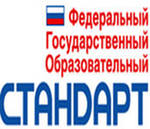                   Основные разделы программы1. Целевой раздел.1.1 Пояснительная записка _ _стр. 3 -_9__________________________________1.2 Планируемые результаты освоения обучающимися основной образовательной программы начального общего образования  стр. 10 - 241.3 Система оценки достижения планируемых результатов освоения основной образовательной программы начального общего образования  стр. 25 - 272.Содержательный раздел.2.1. Программа формирования универсальных учебных действий у обучающихся на ступени начального общего образования _стр. 28 -  322.2. Программы отдельных учебных предметов, курсов и курсов внеурочной деятельности стр.32 - 382. 3 Программа духовно- нравственного развития, воспитания обучающихся на ступени начального общего образования _стр. 39 - 462.4 Программа формирования экологической культуры, здорового и безопасного образа жизни  стр. 47 - 53 2.5 Программа коррекционной работы  стр.54 - 633. Организационный раздел.3.1 Учебный план начального общего образования  стр. 64 - 653.2 План внеурочной деятельности  стр. 66 - 69 3.3 Условия реализации основной образовательной программы начального общего образования  стр.70 - 74 3.3.1. Кадровые условия реализации основной образовательной программы.3.3.2. Финансовые условия реализации основной образовательной программы.3.3.3. Материально- технические условия реализации основной образовательной программы.3.3.4. Учебно - методическое и информационное обеспечение реализации основной образовательной программы.4. Мониторинг качества реализации основной образовательной программы начального общего образования  стр. 75 - 81 5. Организация управления реализацией образовательной программы школы стр. 82 -836. Основные понятия программы  стр. 84             1.1 Пояснительная записка.Образовательная программа начального общего образования МОУ Греково-Степановская СОШ» разработана педагогическим коллективом, с привлечением органов общественного самоуправления (Совет школы, родительский комитет), обеспечивающий государственно-общественный характер управления образовательным учреждением, в соответствии с требованиями Федерального государственного образовательного стандарта начального общего образования, с учетом рекомендаций Примерной программы образовательного учреждения, с учетом образовательных потребностей и запросов обучающихся, а также концептуальных положений УМК «Школа России», реализующих фундаментальное ядро содержания современного общего начального образования (базовые национальные ценности, программные элементы научного знания, УУД). Территориальная удаленность школы от районного центра, недостаточный уровень образования и культуры населения, малая доля интеллигенции, отсутствие достаточный культурных и спортивных объектов -специфические социальные условия, в которых функционирует школа и выполняет роль единственного культурно-образовательного центра микрорайона.Абсолютное большинство социальных заказчиков школы- рабочие, мелкие служащие. Социологические исследования показывают, что сохранение и укрепление здоровья, условия социально-эмоциональной комфортности, эрудированность, целеустремленность, умение решать проблемы –важнейшие образовательные ценности для родителей.Контингент обучающихся, на который рассчитана данная образовательная программа, обычные дети, не имеющие выраженных психолого-педагогических и (или) иных особенностей, педагогически запущенные дети.Набор обучающихся для обучения по данной программе производится без конкурса, при условии достижения готовности к обучению (тест для определения школьной зрелости). Для обеспечения доступности качественного образования используется очная форма освоения образовательных программ.В конкретных условиях деятельность МОУ направлена на удовлетворение социального заказа, ориентированного как на общекультурную составляющую, так и на интеллектуально-творческую деятельность. В школе на первой ступени обучения реализуется программа для общеобразовательных классов «Школа России».Образовательное учреждение, организуя процесс обучения и воспитания обучащихся, стремится к тому, чтобы сделать его как можно более эффективным. Педагоги, ровно как и родители, заинтересованы в том, чтобы школьники не только получали предметные знания и умения, но и учились жить в обществе, адаптироваться в нем, достигать социального успеха.Актуальность предлагаемой программы заключается в том, что умение учиться, составляющее основу личностного развития учащегося, означает умение учиться познавать и преобразовывать мир, ставить проблемы, искать и находить новые решения; учиться сотрудничать с другими людьми на основе уважения и равноправия.     В законе РФ «Об образовании» образовательная программа школы является одним из документов, регламентирующих содержание образования с учетом вида учреждения общего образования, состава учащихся, места расположения и педагогических возможностей школы (ст. 9, п. 6).Образовательная программа направлена:1. Формирование общей культуры обучающихся, их духовно-нравственное, социальное, личностное и интеллектуальное развитие;2. Создание основы для самостоятельной реализации учебной деятельности, обеспечивающей социальную успешность, развитие творческих способностей, саморазвитие и самосовершенствование, сохранение и укрепление здоровья обучающихся.Образовательная программа НОО формируется с учетом особенностей первой ступени общего образования как фундамента всего последующего обучения. Начальная школа - особый этап в жизни ребенка, связанный: с изменением при поступлении в школу ведущей деятельности ребенка – с переходом к учебной деятельности (при сохранении значимости игровой), имеющей общественный характер и являющейся социальной по содержанию; с освоением новой социальной позиции, расширением сферы взаимодействия ребенка с окружающим миром, развитием потребностей в общении, познании, социальном признании и самовыражении; с принятием и освоением ребенком новой социальной роли ученика, выражающейся в формировании внутренней позиции школьника, определяющей новый образ школьной жизни и перспективы личностного и познавательного развития; с формированием у школьника основ умения учиться и способности к организации своей деятельности: принимать, сохранять цели и следовать им в учебной деятельности; планировать свою деятельность, осуществлять контроль и оценку; взаимодействовать с учителем и сверстниками в учебном процессе; с изменением при этом самооценки ребенка, которая приобретает черты адекватности и рефлексивности; с моральным развитием, которое существенным образом связано с характером сотрудничества со взрослыми и сверстниками, общением и межличностными отношениями дружбы, становлением основ гражданской идентичности и мировоззрения.Реализация данной образовательной программы обеспечивает конституционное право на образование всем обучающимся, пожелавшим учиться в школе.Учитываются и характерные особенности младшего школьного возраста: центральные психологические новообразования, формируемые на данной степени образования: словесно-логическое мышление, произвольная смысловая память, произвольное внимание, письменная речь, анализ, рефлексия содержания, оснований и способов действий, планировать и умение действовать во внутреннем плане, знаково-символическое мышление, осуществляемое как моделирование существенных связей и объектов; развитие целенаправленной и мотивированной активности обучающегося, направленной на овладение учебной деятельностью, основой которой выступает формирование устойчивой системы учебно-познавательных и социальных мотивов и личностного смысла учения.При определении стратегических характеристик основной образовательной программы учитываются существующий разброс в темпах и направлениях развития детей, индивидуальные различия в их познавательной деятельности, восприятии, памяти, мышления, речи и т.д., связанные с возрастными, психологическими и физиологическими индивидуальными особенностями детей младшего школьного возраста.При этом успешность и своевременность формирования указанных новообразований познавательной сферы, качеств и свойств личности связывается с активной позицией учителя, а также с адекватностью построения образовательного процесса и выбора условий и методик обучения, учитывающих описанные выше особенности первой ступени общего образования. Основная образовательная программа начального общего образования реализуется образовательным учреждением через организацию урочной и внеурочной деятельности в соответствии с санитарно-эпидемиологическими правилами и нормами.Целью реализации образовательной программы начального общего образования является обеспечение планируемых результатов по достижению выпускником начальной общеобразовательной школы целевых установок, знаний, умений, навыков и компетенций, определяемых личностными, семейными, общественными, государственными потребностями и возможностями ребёнка младшего школьного возраста, индивидуальными особенностями его развития и состояния здоровья.В соответствии со Стандартами образовательной программой начального общего образования решаются следующие задачи: -- развитие личности школьника, его творческих способностей;-- воспитание нравственных и эстетических чувств, эмоционально – ценностного позитивного отношения к себе и окружающим, интереса к учению;-- формирование желания и умения учиться, освоение основополагающих элементов научных знаний, лежащих в основе современной научной картины мира, и опыта его применения и преобразования в условиях решения учебных и жизненных задач.К числу планируемых результатов освоения образовательной программы МОУ отнесены:● личностные результаты — готовность и способность обучающихся к саморазвитию, сформированность мотивации к учению и познанию, ценностно-смысловые установки выпускников начальной школы, отражающие их индивидуально-личностные позиции, социальные компетентности, личностные качества; сформированность основ российской, гражданской идентичности;● метапредметные результаты — освоенные обучающимися универсальные учебные действия (познавательные, регулятивные и коммуникативные);● предметные результаты — освоенный обучающимися в ходе изучения учебных предметов опыт специфической для каждой предметной области деятельности по получению нового знания, его преобразованию и применению, а также система основополагающих элементов научного знания, лежащая в основе современной научной картины мира.В основе реализации образовательной программы НОО лежит системно - деятельностный подход, который предполагает:● воспитание и развитие качеств личности, отвечающих требованиям информационного общества, инновационной экономики, задачам построения российского гражданского общества на основе принципов толерантности, диалога культур и уважения его многонационального состава;● переход к стратегии социального проектирования и конструирования на основе разработки содержания и технологий образования, определяющих пути и способы достижения социально желаемого уровня (результата) личностного и познавательного развития обучающихся в конкретном образовательном учреждении, реализующем основную образовательную программу;● ориентацию на достижение цели и основного результата образования — развитие личности обучающегося на основе освоения универсальных учебных действий, познания и освоения мира;● признание решающей роли содержания образования, способов организации образовательной деятельности и учебного сотрудничества в достижении целей личностного и социального развития обучающихся;● учёт индивидуальных возрастных, психологических и физиологических особенностей обучающихся, роли и значения видов деятельности и форм общения при определении образовательно-воспитательных целей и путей их достижения;● обеспечение преемственности дошкольного, начального общего, основного общего, среднего (полного) общего и профессионального образования;● разнообразие индивидуальных образовательных траекторий и индивидуального развития каждого обучающегося (включая одарённых детей и детей с ограниченными возможностями здоровья), обеспечивающих рост творческого потенциала, познавательных мотивов, обогащение форм учебного сотрудничества и расширение зоны ближайшего развития.Содержание образовательной программы начального общего образования МОУ Греково-Степановская СОШ формируется с учётом социокультурных особенностей и потребностей. Важнейшей частью её является учебный план МОУ, который содержит две составляющие: обязательную часть и часть, включающую внеурочную деятельность. Формы внеурочной деятельности: экскурсии, кружки, секции, клубы, конференции, диспуты, школьные научные общества, олимпиады, соревнования, поисковые и научные исследования, общественно-полезные практики.При этом формы, средства и методы обучения, духовно-нравственного развития и воспитания обучающихся, а также система оценок, формы, порядок и периодичность промежуточной аттестации определяются Уставом МОУ Греково-Степановская СОШ и соответствуют требованиям Закона Российской Федерации «Об образовании», Стандарта и положениям Концепции духовно-нравственного развития и воспитания личности гражданина России.Учебная нагрузка и режим занятий обучающихся определяются в соответствии с действующими санитарными нормами.Разработанная МОУ Греково-Степановская СОШ основная образовательная программа предусматривает:● достижение планируемых результатов освоения основной образовательной программы начального общего образования всеми обучающимися, в том числе детьми с ограниченными возможностями здоровья;● выявление и развитие способностей обучающихся, в том числе одарённых детей, через систему клубов, секций, студий и кружков, организацию общественно полезной деятельности, в том числе социальной практики, с использованием возможностей образовательных учреждений дополнительного образования детей;● организацию интеллектуальных и творческих соревнований, научно-технического творчества и проектно-исследовательской деятельности;● участие обучающихся, их родителей (законных представителей), педагогических работников и общественности в проектировании и развитии внутришкольной социальной среды;● использование в образовательном процессе современных образовательных технологий деятельностного типа; ● возможность эффективной самостоятельной работы обучающихся при поддержке педагогических работников; ● включение обучающихся в процессы познания и преобразования внешкольной социальной среды для приобретения опыта реального управления и действия.Образовательная программа МОУ направлена:● на обеспечение оптимального уровня образованности, который характеризуется способностью решать задачи в различных сферах жизнедеятельности, опираясь на освоенный социальный опыт; ● на реализацию права семьи на выбор образовательных программ начального общего и дополнительного образования;В МОУ Греково-Степановская СОШ особое внимание уделяется формированию личности учащихся, а именно: • повышению уровня культуры личности школьников; • обеспечение возможности накопления школьниками опыта выбора;• воспитанию уважения к закону, правопорядку;• развитию способности к творческому самовыражению в образовательной, досуговой и трудовой деятельности;• развитию культуры умственного труда учащихся, навыков самообразования.Названные ориентиры в условиях следования базовой образовательной программе• обеспечивают федеральный государственный образовательный стандарт начального общего образования и минимальный для каждого обучающегося уровень успешности;• нацеливают на воспитание выпускника – человека и гражданина, уважающего права и свободы личности, ответственно относящегося к своей жизни и здоровью, обладающего культурными потребностями, самосознанием, коммуникативной культурой.Образовательная программа НОО МОУ Греково-Степановская СОШ предназначена удовлетворить потребности: учащихся – в расширении возможностей для удовлетворения проявившегося интереса к тому или иному учебному предмету; родителей - в потребности выбора программ обучения, обеспечивающих личностное становление и профессиональное самоопределение на основе усвоения традиций и ценностей культуры, в социальной адаптации; общества и государства – в реализации образовательных программ, обеспечивающих гуманистическую ориентацию личности на сохранение и воспроизводство достижений культуры и воспитание молодого поколения специалистов, способных решать новые прикладные задачи.Нормативно-правовой базой образовательной программы являются:• Закон РФ «Об образовании»;• Нормативные документы МО РФ, Министерства образования Ростовской области;• Конвенция о правах ребёнка;• Гигиенические требования к условиям обучения школьников в современных образовательных учреждениях (СанПиН 2.4.2.1178-02);• Типовое положение об образовательном учреждении;• Устав школы и локальные акты;• Лицензия образовательного учреждения.Также при разработке образовательной программы учтены:- уровень готовности учителей к реализации вариативных образовательных программ: в ОУ работают квалифицированные педагогические кадры;- материально-техническое обеспечение учебного процесса: в школе созданы комфортные условия для участников образовательного процесса, работает компьютерный класс, библиотека, спортивный зал, имеется выход в Интернет;- традиции, сложившиеся за годы работы ОУ: годовой круг праздников, участие педагогов в освоении современных образовательных технологий, своевременное повышение курсовой и квалификационной подготовки и т.д.;- цели и содержание образовательного процесса, особенности их раскрытия через содержание учебных предметов и педагогических технологий;- учебно-методическую базу реализации учебных программ. МОУ Греково-Степановская СОШ, реализующая образовательную программу начального общего образования, обязана обеспечить ознакомление обучающихся и их родителей (законных представителей) как участников образовательного процесса: ▪ с Уставом и другими документами, регламентирующими осуществление образовательного процесса в этом учреждении (заявление при поступлении в школу); ▪ с их правами и обязанностями в части формирования и реализации основной образовательной программы начального общего образования, установленными законодательством Российской Федерации и Уставом образовательного учреждения. Права и обязанности родителей (законных представителей) обучающихся в части, касающейся участия в формировании и обеспечении освоения своими детьми основной образовательной программы начального общего образования, закреплены в заключённом между ними и образовательным учреждением договоре (Приложение 1), отражающем ответственность субъектов образования за конечные результаты освоения основной образовательной программы. 1.2. Планируемые результаты освоения обучающимися основной образовательной программы начального общего образования. Планируемые результаты освоения основной образовательной программы начального общего образования обеспечивают связь между требованиями Стандарта, образовательным процессом и системой оценки результатов освоения программы, учитывают содержание базисного плана, фундаментального ядра содержания, Программы формирования УУД, а также потребности учащихся, родителей и общества. Они являются содержательной и критериальной основой для разработки рабочих программ учебных предметов, учебно-методической литературы, а также для системы оценки качества освоения обучающимися образовательной программы в соответствии с требованиями Стандарта. Планируемые результаты связаны с целями данной программы и составляют три группы взаимосвязанных результатов: предметные, метапредметные и личностные результаты.Общие цели первой ступениЦели первой ступени образования ориентируют начальную школу на достижение основных результатов образования, связанных с[1] : формированием предметных и универсальных способов действий, а также с системой опорных знаний, обеспечивающих возможность продолжения образования в средней школе (предметные результаты); воспитанием основ умения учиться (метапредметные результаты); индивидуальным прогрессом ученика в основных сферах личностного развития (личностные результаты).Дополнение и конкретизация целей образования для данной школы представлена в таблице №1.Таблица №1Цель начального этапа образованияВ структуре планируемых результатов отражены ожидания, связанные с тем, какими учебными действиями большинство учащихся овладеют на уровне: актуального развития, т.е. на уровне актуальных действий, хорошо освоенных и выполняемых автоматически; зоны ближайшего развития, т.е. на уровне «перспективных действий», находящихся еще на стадии формирования и выполняемых в сотрудничестве с учителем и сверстниками.В структуре планируемых результатов по каждому учебному предмету выделяются следующие цели: Цели – ориентиры, определяющие ведущие целевые установки и основные ожидаемые результаты изучения данной учебной программы. Этот блок результатов описывает основной, существенный вклад данного предмета в развитие личности учащихся и развитие их способностей; формирование ценностных и мировоззренческих установок, развитие интереса, формирование определённых познавательных потребностей обучающихся. Оценка достижения этих целей ведётся в ходе неперсонифицированных (анонимных) процедур, а полученные результаты характеризуют деятельность образовательного учреждения. Цели, характеризующие систему учебных действий в отношении опорного учебного материала. Планируемые результаты, описывающие эту группу целей, приводятся в блоках «Выпускник научится» к каждому разделу учебной программы. Они ориентируют в том, какой уровень освоения опорного учебного материала ожидается от выпускников. Критериями отбора данных результатов служат: их значимость для решения основных задач образования на данной ступени; необходимость для последующего обучения; потенциальная возможность их достижения большинством обучающихся, как минимум, на уровне, характеризующем исполнительскую компетентность обучающихся.Достижение планируемых результатов этой группы выносится на итоговую оценку, которая может осуществляться как в ходе освоения данной программы (с помощью накопительной оценки, или портфеля достижений), так и по итогам её освоения (с помощью итоговой работы). Оценка освоения опорного материала на уровне, характеризующем исполнительскую компетентность обучающихся, ведётся с помощью заданий базового уровня, а на уровне действий, соответствующих зоне ближайшего развития, - с помощью заданий повышенного уровня. Успешное выполнение обучающимися заданий базового уровня служит единственным основанием для положительного решения вопроса о возможности перехода на следующую ступень обучения. Цели, характеризующие систему учебных действий в отношении знаний, умений, навыков, расширяющих и углубляющих опорную систему или выступающих как пропедевтика для дальнейшего изучения предмета.Планируемые результаты, описывающие указанную группу целей, приводятся в блоках «Выпускник получит возможность научиться» к каждому разделу программы учебного предмета. Уровень достижений, соответствующий планируемым результатам этой группы, могут продемонстрировать только отдельные обучающиеся, имеющие более высокий уровень мотивации и способностей. Оценка достижений этих целей ведётся преимущественно в ходе процедур, допускающих предоставление и использование исключительно неперсонифицированной информации. Частично задания, ориентированные на оценку достижения этой группы планируемых результатов, могут включаться в материалы итогового контроля.Основная цель такого включения – предоставить возможность обучающимся продемонстрировать овладение более высокими (по сравнению с базовым) уровнями достижений и выявить динамику роста численности группы наиболее подготовленных обучающихся. При этом невыполнение обучающимися заданий, с помощью которых ведётся оценка достижения планируемых результатов этой группы, не является для перехода на следующую ступень обучения.На ступени начального общего образования устанавливаются планируемые результаты освоения: двух междисциплинарных программ – «Формирование универсальных учебных действий» и «Чтение. Работа с текстом»; программ по всем учебным предметам – «Русский язык», «Литературное чтение», «Иностранный язык», «Математика», «Окружающий мир», «Основы духовно – нравственной культуры народов России», «Музыка», «Изобразительное искусство», «Технология», «Физическая культура», «Информатика».I. Требования к основным предметным результатам: выполнение итоговых предметных тестов на уровне среднего показателя по городу; грамотная письменная речь на уровне среднего показателя; умение строить высказывания в определенном стиле, в соответствии с изученными орфографическими и пунктуационными нормами; владение навыками устного счета со скоростью среднего уровня; знание правил и умение применять правила поиска неизвестного компонента в уравнениях; умение самостоятельно выстраивать линию времени по историческим темам; умение работать с различными картами.II. Требования к основным метапредметным результатам: Универсальные учебные умения: умение самостоятельно работать со справочной и дополнительной литературой; умение находить межпредметные связи; умение связно, осмысленно и творчески пересказывать содержание изученного материала; умение осмысленно ставить перед собой учебные цели, задачи и достигать их; умение самостоятельно организовывать свою работу на уроке; умение самостоятельно выполнять действия по алгоритму; овладение первичными навыками работы на компьютере; умение формулировать разноуровневые вопросы; умение графически оформлять изучаемый материал; умение составлять свой текст на основе изученного материала; умение аргументировать свою точку зрения на основе изученного материала; умение грамотно оформлять задания в тетради; умение выражать свои мысли устно и письменно. Уровень развития познавательных процессов: наблюдательность; осмысленное запоминание по тексту и на слух; скорость освоения нового выше среднего норматива по району; умение самостоятельно устанавливать причинно-следственные связи; умение самостоятельно выделять в изучаемом материале существенные характеристики; развитое произвольное внимание.III. Требования к результатам личностного развития Мотивационные характеристики, общая культура: мотивация к обучению, осмысленное отношение к учебному процессу; начитанность на уровне выше среднего по городу ; устойчивый интерес к истории изучаемых предметов. Коммуникативные характеристики: речевая культура, коммуникативные качества (умение вести диалог, устанавливать контакт, слушать и принимать точку зрения собеседника, умение грамотно отстаивать свою точку зрения); умение дружить, умение и желание помогать одноклассникам и другим людям; умение общаться и работать в коллективе; умение свободно общаться со старшими школьниками и учителями, находить с ними общий язык. Волевые и деятельностные характеристики: ответственность при выполнении самостоятельных заданий; прилежание, аккуратность, исполнительность, трудолюбие; целеустремленность, проявление инициативы; саморегуляция; волевые качества при столкновении с трудным материалом, старательность; умение самостоятельно планировать и организовывать свое время; умение самостоятельно принимать решения в учебном процессе. Индивидуальное развитие: умение осознавать свои индивидуальные особенности для дальнейшего их развития.Таким образом, у выпускника начальной школы к концу его обучения в начальном звене должны быть сформированы следующие основные компоненты его ведущей учебной деятельности: достаточно высокий уровень овладения учебными навыками и действиями; развитие познавательной сферы должно соответствовать уровню, адекватному возрастным нормам; достаточно развитое мышление и нормальный уровень интеллектуального развития, нормальный или высокий уровень учебной мотивации, сформированные учебно-познавательные мотивы; сформированный контроль и самоконтроль; положительная самооценка.1. Филология 1.1 Русский язык. Родной язык:1) формирование первоначальных представлений о единстве и многообразии языкового и культурного пространства России, о языке как основе национального самосознания;2) понимание обучающимися того, что язык представляет собой явление национальной культуры и основное средство человеческого общения, осознание значения русского языка как государственного языка Российской Федерации, языка межнационального общения;3) сформированность позитивного отношения к правильной устной и письменной речи как показателям общей культуры и гражданской позиции человека;4) овладение первоначальными представлениями о нормах русского и родного литературного языка (орфоэпических, лексических, грамматических) и правилах речевого этикета; умение ориентироваться в целях, задачах, средствах и условиях общения, выбирать адекватные языковые средства для успешного решения коммуникативных задач;5) овладение учебными действиями с языковыми единицами и умение использовать знания для решения познавательных, практических и коммуникативных задач.1.2 Литературное чтение. Литературное чтение на родном языке:1) понимание литературы как явления национальной и мировой культуры, средства сохранения и передачи нравственных ценностей и традиций;2) осознание значимости чтения для личного развития; формирование представлений о мире, российской истории и культуре, первоначальных этических представлений, понятий о добре и зле, нравственности; успешности обучения по всем учебным предметам; формирование потребности в систематическом чтении;3) понимание роли чтения, использование разных видов чтения (ознакомительное, изучающее, выборочное, поисковое); умение осознанно воспринимать и оценивать содержание и специфику различных текстов, участвовать в их обсуждении, давать и обосновывать нравственную оценку поступков героев;4) достижение необходимого для продолжения образования уровня читательской компетентности, общего речевого развития, т.е. овладение техникой чтения вслух и про себя, элементарными приемами интерпретации, анализа и преобразования художественных, научно-популярных и учебных текстов с использованием элементарных литературоведческих понятий; 5) умение самостоятельно выбирать интересующую литературу; пользоваться справочными источниками для понимания и получения дополнительной информации. 1.3 Иностранный язык:1) приобретение начальных навыков общения в устной и письменной форме с носителями иностранного языка на основе своих речевых возможностей и потребностей; освоение правил речевого и неречевого поведения;2) освоение начальных лингвистических представлений, необходимых для овладения на элементарном уровне устной и письменной речью на иностранном языке, расширение лингвистического кругозора;3) сформированность дружелюбного отношения и толерантности к носителям другого языка на основе знакомства с жизнью своих сверстников в других странах, с детским фольклором и доступными образцами детской художественной литературы.2. Математика и информатика:1) использование начальных математических знаний для описания и объяснения окружающих предметов, процессов, явлений, а также оценки их количественных и пространственных отношений;2) овладение основами логического и алгоритмического мышления, пространственного воображения и математической речи, измерения, пересчета, прикидки и оценки, наглядного представления данных и процессов, записи и выполнения алгоритмов;3) приобретение начального опыта применения математических знаний для решения учебно-познавательных и учебно-практических задач;4) умение выполнять устно и письменно арифметические действия с числами и числовыми выражениями, решать текстовые задачи, умение действовать в соответствии с алгоритмом и строить простейшие алгоритмы, исследовать, распознавать и изображать геометрические фигуры, работать с таблицами, схемами, графиками и диаграммами, цепочками, совокупностями, представлять, анализировать и интерпретировать данные;5) приобретение первоначальных представлений о компьютерной грамотности.3. Обществознание и естествознание (Окружающий мир):1) понимание особой роли России в мировой истории, воспитание чувства гордости за национальные свершения, открытия, победы;2) сформированность уважительного отношения к России, родному краю, своей семье, истории, культуре, природе нашей страны, её современной жизни;3) осознание целостности окружающего мира, освоение основ экологической грамотности, элементарных правил нравственного поведения в мире природы и людей, норм здоровьесберегающего поведения в природной и социальной среде;4) освоение доступных способов изучения природы и общества (наблюдение, запись, измерение, опыт, сравнение, классификация и др., с получением информации из семейных архивов, от окружающих людей, в открытом информационном пространстве); 5) развитие навыков устанавливать и выявлять причинно-следственные связи в окружающем мире.4. Основы духовно-нравственной культуры народов России:1) готовность к нравственному самосовершенствованию, духовному саморазвитию; 2) знакомство с основными нормами светской и религиозной морали, понимание их значения в выстраивании конструктивных отношений в семье и обществе;3) понимание значения нравственности, веры и религии в жизни человека и общества;4) формирование первоначальных представлений о светской этике, о традиционных религиях, их роли в культуре, истории и современности России;5) первоначальные представления об исторической роли традиционных религий в становлении российской государственности;6) становление внутренней установки личности поступать согласно своей совести; воспитание нравственности, основанной на свободе совести и вероисповедания, духовных традициях народов России; 7) осознание ценности человеческой жизни.5. Искусство5.1 Изобразительное искусство:1) сформированность первоначальных представлений о роли изобразительного искусства в жизни человека, его роли в духовно-нравственном развитии человека;2) сформированность основ художественной культуры, в том числе на материале художественной культуры родного края, эстетического отношения к миру; понимание красоты как ценности; потребности в художественном творчестве и в общении с искусством;3) овладение практическими умениями и навыками в восприятии, анализе и оценке произведений искусства; 4) овладение элементарными практическими умениями и навыками в различных видах художественной деятельности (рисунке, живописи, скульптуре, художественном конструировании), а также в специфических формах художественной деятельности, базирующихся на ИКТ (цифровая фотография, видеозапись, элементы мультипликации и пр.).5.2 Музыка:1) сформированность первоначальных представлений о роли музыки в жизни человека, ее роли в духовно-нравственном развитии человека;2) сформированность основ музыкальной культуры, в том числе на материале музыкальной культуры родного края, развитие художественного вкуса и интереса к музыкальному искусству и музыкальной деятельности;3) умение воспринимать музыку и выражать свое отношение к музыкальному произведению; 4) использование музыкальных образов при создании театрализованных и музыкально-пластических композиций, исполнении вокально-хоровых произведений, в импровизации.6.Технология:1) получение первоначальных представлений о созидательном и нравственном значении труда в жизни человека и общества; о мире профессий и важности правильного выбора профессии; 2) усвоение первоначальных представлений о материальной культуре как продукте предметно-преобразующей деятельности человека;3) приобретение навыков самообслуживания; овладение технологическими приемами ручной обработки материалов; усвоение правил техники безопасности;4) использование приобретенных знаний и умений для творческого решения несложных конструкторских, художественно-конструкторских (дизайнерских), технологических и организационных задач;5) приобретение первоначальных навыков совместной продуктивной деятельности, сотрудничества, взаимопомощи, планирования и организации; 6) приобретение первоначальных знаний о правилах создания предметной и информационной среды и умений применять их для выполнения учебно-познавательных и проектных художественно-конструкторских задач.7. Физическая культура:1) формирование первоначальных представлений о значении физической культуры для укрепления здоровья человека (физического, социального и психологического), о ее позитивном влиянии на развитие человека (физическое, интеллектуальное, эмоциональное, социальное), о физической культуре и здоровье как факторах успешной учебы и социализации; 2) овладение умениями организовывать здоровьесберегающую жизнедеятельность (режим дня, утренняя зарядка, оздоровительные мероприятия, подвижные игры и т. д.); 3) формирование навыка систематического наблюдения за своим физическим состоянием, величиной физических нагрузок, данных мониторинга здоровья (рост, масса тела и др.), показателей развития основных физических качеств (силы, быстроты, выносливости, координации, гибкости).УМК «Школа России» в полной мере реализует Требования ФГОС по реализации вышеперечисленных результатов. На примере отдельных предметных линий покажем содержание специфики достижения результатов средствами УМК «Школа России»Результаты изучения курса «Русский язык» Личностные результаты: 1) Основы российской гражданской идентичности; чувство гордости за свою Родину, российский народ и историю России; осознание своей этнической и национальной принадлежности, ценности многонационального российского общества; гуманистические и демократические ценностные ориентации.2) Целостный, социально ориентированный взгляд на мир в его органичном единстве и разнообразии природы, народов, культур и религий.3) формирование уважительного отношения к иному мнению, истории и культуре других народов.4) начальные навыки адаптации в динамично изменяющемся и развивающемся мире.5) принятие и освоение социальной роли обучающегося, развитие мотивов учебной деятельности и формирование личностного смысла учения.6) развитие самостоятельности и личной ответственности за свои поступки, в том числе в информационной деятельности, на основе представлений о нравственных нормах, социальной справедливости и свободе.7) эстетические потребности, ценности и чувства.8) этические чувства, доброжелательность и эмоционально-нравственная отзывчивость, понимание и сопереживание чувствам других людей.Развитие самостоятельности и личной ответственности за свои поступки, в том числе в информационной деятельности, на основе представлений о нравственных нормах, социальной справедливости и свободе.9) навыки сотрудничества со взрослыми и сверстниками в различных социальных ситуациях, умение не создавать конфликтов и находить выходы из спорных ситуаций.10) установка на безопасный, здоровый образ жизни, мотивация к творческому труду, к работе на результат, бережное отношению к материальным и духовным ценностям.При изучении курса «Русский язык» в соответствии с требованиями ФГОС формируются следующие метапредметные результаты:Метапредметные результаты:1) Овладение способностью принимать и сохранять цели и задачи учебной деятельности, поиска средств ее осуществления.2) способы решения проблем творческого и поискового характера.3—4) умение планировать, контролировать и оценивать учебные действия в соответствии с поставленной задачей и условиями её реализации; определять наиболее эффективные способы достижения результата. Формирование умения понимать причины успеха/неуспеха учебной деятельности и способности конструктивно действовать даже в ситуации неуспеха.5) освоение начальных форм познавательной и личностной рефлексии.6) использование знаково-символических средств представления информации для создания моделей изучаемых объектов и процессов, схем решения учебных и практических задач.7) Активное использование речевых средств и средств ИКТ для решения коммуникативных и познавательных задач.8) Использование различных способов поиска (в справочных источниках), сбора, обработки, анализа, организации, передачи и интерпретации информации в соответствии с коммуникативными и познавательными задачами и технологиями учебного предмета, в том числе умение анализировать изображения, звуки, готовить своё выступление и выступать с графическим сопровождением.9) овладение навыками смыслового чтения текстов различных стилей и жанров в соответствии с целями и задачами; осознанно строить речевое высказывание в соответствии с задачами коммуникации и составлять тексты в устной и письменной формах.10) логические действия сравнения, анализа, синтеза, обобщения, классификации по родовидовым признакам, установление аналогий и причинно-следственных связей, построения рассуждений, отнесения к известным понятиям.11) готовность слушать собеседника и вести диалог; готовность признавать возможность существования различных точек зрения и права каждого иметь свою; излагать своё мнение и аргументировать свою точку зрения.12) определение общей цели и путей её достижения; умение договариваться о распределении функций и ролей в совместной деятельности; осуществлять взаимный контроль в совместной деятельности, адекватно оценивать собственное поведение и поведение окружающих.13) готовность конструктивно разрешать конфликты посредством учёта интересов сторон и сотрудничества.14) овладение начальными сведениями о сущности и особенностях объектов, процессов и явлений действительности в соответствии с содержанием конкретного учебного предмета.15) овладение базовыми предметными и межпредметными понятиями, отражающими существенные связи и отношения между объектами и процессами.16) умение работать в материальной и информационной среде начального общего образования (в том числе с учебными моделями) в соответствии с содержанием конкретного учебного предмета.Предметные результаты: 1) формирование первоначальных представлений о единстве и многообразии языкового и культурного пространства России, о языке как основе национального самосознания.2) понимание обучающимися того, что язык представляет собой явление национальной культуры и основное средство человеческого общения, осознание значения русского языка как государственного языка Российской Федерации, языка межнационального общения;3) сформированность позитивного отношения к правильной устной и письменной речи как показателям общей культуры и гражданской позиции человека;4) овладение первоначальными представлениями о нормах русского и родного литературного языка (орфоэпических, лексических, грамматических) и правилах речевого этикета; умение ориентироваться в целях, задачах, средствах и условиях общения, выбирать адекватные языковые средства для успешного решения коммуникативных задач;5) овладение учебными действиями с языковыми единицами и умением использовать знания для решения познавательных, практических и коммуникативных задач.Результаты изучения курса «Литературное чтение»Личностные результаты:1) основа российской гражданской идентичности, чувство гордости за свою Родину, российский народ и историю России, осознание своей этнической и национальной принадлежности; ценности многонационального российского общества; гуманистические и демократические ценностные ориентации.2) целостный, социально ориентированный взгляд на мир в его органичном единстве и разнообразии природы, народов, культур и религий.3) уважительное отношение к иному мнению, истории и культуре других народов.4) начальные навыки адаптации в динамично изменяющемся и развивающемся мире.5) самостоятельность и личная ответственность за свои поступки, в том числе в информационной деятельности, на основе представлений о нравственных нормах, социальной справедливости и свободе.6) эстетические потребности, ценности и чувства.7) этические чувства, доброжелательность и эмоционально-нравственная отзывчивость, понимание и сопереживание чувствам других людей.8) навыки сотрудничества со взрослыми и сверстниками в разных социальных ситуациях, умение не создавать конфликтов и находить выходы из спорных ситуаций.9) установка на безопасный, здоровый образ жизни, наличие мотивации к творческому труду, работа на результат, бережное отношению к материальным и духовным ценностям.Метапредметные результаты:1) овладение способностью принимать и сохранять цели и задачи учебной деятельности, поиска средств ее осуществления.2) освоение способов решения проблем творческого и поискового характера.3) формирование умения планировать, контролировать и оценивать учебные действия в соответствии с поставленной задачей и условиями ее реализации; определять наиболее эффективные способы достижения результата.5) освоение начальных форм познавательной и личностной рефлексии.7) активное использование речевых средств и средств информационных и коммуникационных технологий (ИКТ) для решения коммуникативных и познавательных задач.8) овладение навыками смыслового чтения текстов различных стилей и жанров в соответствии с поставленными целями и задачами; осознанное построение речевого высказывания в соответствии с задачами коммуникации и создание текстов в устной и письменной формах.9) овладение логическими действиями сравнения, анализа, синтеза, обобщения, классификации по родовидовым признакам, установления аналогий и причинно-следственных связей.10) готовность слушать собеседника и вести диалог; готовность признавать возможность существования различных точек зрения и права каждого иметь свою; выражать своё мнение и аргументировать свою точку зрения; а также с уважением воспринимать другие точки зрения.11) определение общей цели и путей её достижения; умение договариваться о распределении функций и ролей в совместной деятельности; адекватно оценивать собственное поведение и поведение окружающих;12) готовность конструктивно разрешать конфликты посредством учета интересов сторон и сотрудничества;13) овладение базовыми предметными и межпредметными понятиями, отражающими существенные связи и отношения между объектами и процессами.Предметные результаты 1) понимание литературы как явления национальной и мировой культуры, средства сохранения и передачи нравственных ценностей и традиций;2) осознание значимости чтения для личного развития; формирование представлений о мире, российской истории и культуре, первоначальных этических представлений, понятий о добре и зле, нравственности; успешности обучения по всем учебным предметам; формирование потребности в систематическом чтении;3) понимание роли чтения, использование разных видов чтения (ознакомительное, изучающее, выборочное, поисковое); умение осознанно воспринимать и оценивать содержание и специфику различных текстов, участвовать в обсуждении, давать и обосновывать нравственную оценку поступков героев;4) достижение необходимого для продолжения образования уровня читательской компетентности, общего речевого развития, то есть овладение техникой чтения вслух и про себя, элементарными приемами интерпретации, анализа и преобразования художественных, научно-популярных и учебных текстов с использованием элементарных литературоведческих понятий;5) умение самостоятельно выбирать интересующую литературу; пользоваться справочными источниками для понимания и получения дополнительной информации.Результаты изучения курса «Математика»Личностные результаты- Чувство гордости за свою Родину, российский народ и историю России;- Осознание роли своей страны в мировом развитии; уважительное отношение к семейным ценностям, бережное отношение к окружающему миру.- Целостное восприятие окружающего мира.- Развитая мотивация учебной деятельности и личностного смысла учения, заинтересованность в приобретении и расширении знаний и способов действий; творческий подход к выполнению заданий.- Рефлексивная самооценка, умение анализировать свои действия и управлять ими.- Навыки сотрудничества с взрослыми и сверстниками.- Установка на здоровый образ жизни, наличие мотивации к творческому труду, к работе на результат.Метапредметные результаты- Способность принимать и сохранять цели и задачи учебной деятельности, находить средства и способы её осуществления.- Овладение способами выполнения заданий творческого и поискового характера.- Умения планировать, контролировать и оценивать учебные действия в соответствии с поставленной задачей и условиями её выполнения; определять наиболее эффективные способы достижения результата.- Способность использовать знаково-символические средства представления информации для создания моделей изучаемых объектов и процессов, схем решения учебно-познавательных и практических задач.- Использование речевых средств и средств информационных и коммуникационных технологий для решения коммуникативных и познавательных задач.- Использование различных способов поиска (в справочных источниках и открытом учебном информационном пространстве сети Интернет), сбора, обработки, анализа, организации и передачи информации в соответствии с коммуникативными и познавательными задачами и технологиями учебного предмета, в том числе умение вводить текст с помощью клавиатуры компьютера, фиксировать (записывать) результаты измерения величин и анализировать изображения, звуки, готовить своё выступление и выступать с аудио-, видео- и графическим сопровождением.- Овладение логическими действиями сравнения, анализа, синтеза, обобщения, классификации по родовидовым признакам, установления
аналогий и причинно-следственных связей, построения рассуждений, отнесение к известным понятиям.- Готовность слушать собеседника и вести диалог; готовность признать возможность существования различных точек зрения и права каждого иметь свою; излагать своё мнение и аргументировать свою точку зрения.- Определение общей цели и путей её достижения: умение договариваться о распределении функций и ролей в совместной деятельности; осуществлять взаимный контроль в совместной деятельности, адекватно оценивать собственное поведение и поведение окружающих.- Готовность конструктивно разрешать конфликты посредством учёта интересов сторон и сотрудничества.- Овладение начальными сведениями о сущности и особенностях объектов и процессов в соответствии с содержанием учебного предмета «математика».- Овладение базовыми предметными и межпредметными понятиями, отражающими существенные связи и отношения между объектами и процессами.- Умение работать в материальной и информационной среде начального общего образования (в том числе с учебными моделями) в соответствии с содержанием учебного предмета «математика».Предметные результаты - Использование приобретенных математических знаний для описания и объяснения окружающих предметов, процессов, явлений, а также
оценки их количественных и пространственных отношений.- Овладение основами логического и алгоритмического мышления,
пространственного воображения и математической речи, основами счета, измерений, прикидки результата и его оценки, наглядного представления данных в разной форме (таблицы, схемы, диаграммы), записи и выполнения алгоритмов.- Приобретение начального опыта применения математических знаний для решения учебно-познавательных и учебно-практических задач.- Умения выполнять устно и письменно арифметические действия с числами и числовыми выражениями, решать текстовые задачи, выполнять и строить алгоритмы и стратегии в игре, исследовать, распознавать и изображать геометрические фигуры, работать с таблицами, схемами, графиками и диаграммами, цепочками, представлять, анализировать и интерпретировать данные.- Приобретение первоначальных навыков работы на компьютере (набирать текст на клавиатуре, работать с «меню», находить информацию по заданной теме, распечатывать ее на принтере). Результаты изучения курса «Окружающий мир»Предметные результаты 1) основы российской гражданской идентичности, чувство гордости за свою Родину, российский народ и историю России, осознание своей этнической и национальной принадлежности, ценности многонационального российского общества, гуманистические и демократические ценностные ориентации.2) целостный, социально ориентированный взгляд на мир в его органичном единстве и разнообразии природы, народов, культур и религий.3) уважительное отношение к иному мнению, истории и культуре других народов.4) начальные навыки адаптации в динамично изменяющемся и развивающемся мире.5) принятие и освоение социальной роли обучающегося, развитие мотивов учебной деятельности и формирование личностного смысла учения.6) самостоятельность и личная ответственность за свои поступки на основе представлений о нравственных нормах, социальной справедливости и свободе.7) эстетические потребности, ценности и чувства.8) этические чувства, доброжелательность и эмоционально-нравственную отзывчивость, понимание и сопереживание чувствам других людей.9) навыки сотрудничества со взрослыми и сверстниками в различных социальных ситуациях, умение не создавать конфликтов и находить выходы из спорных ситуаций.10) установка на безопасный, здоровый образ жизни, мотивация к творческому труду, работе на результат, бережному отношению к материальным и духовным ценностям.Метапредметные результаты:1) способность принимать и сохранять цели и задачи учебной деятельности, поиска средств ее осуществления. 2) освоение способов решения проблем творческого и поискового характера.3) умение планировать, контролировать и оценивать учебные действия в соответствии с поставленной задачей и условиями ее реализации; определять наиболее эффективные способы достижения результата.4) умение понимать причины успеха/неуспеха учебной деятельности и способность конструктивно действовать даже в ситуациях неуспеха.достижения успешного результата. В качестве примера можно привести задание в теме 5) освоение начальных форм познавательной и личностной рефлексии.6) способность использовать знаково-символические средства представления информации для создания моделей изучаемых объектов и процессов, схем решения учебных и практических задач.7) активное использование речевых средств и средств информационных и коммуникационных технологий (ИКТ) для решения коммуникативных и познавательных задач.8) овладение логическими действия сравнения, анализа, синтеза, обобщения, классификации по родовидовым признакам, установления аналогий и причинно-следственных связей, построения рассуждений, отнесения к известным понятиям.Предметные результаты:1) понимание особой роли России в мировой истории, воспитание чувства гордости за национальные свершения, открытия, победы.2) уважительное отношение к России, родному краю, своей семье, истории, культуре, природе нашей страны, ее современной жизни.3) осознание целостности окружающего мира, освоение основ экологической грамотности, элементарных правил нравственного поведения в мире природы и людей, норм здоровьесберегающего поведения в природной и социальной среде.4) освоение доступных способов изучения природы и общества (наблюдение, запись, измерение, опыт, сравнение, классификация и др. с получением информации из семейных архивов, от окружающих людей, в открытом информационном пространстве).5) навыки установления и выявления причинно-следственных связей в окружающем мире.1.3 Система оценки достижения планируемых результатов освоения основной образовательной программы начального общего образования.Требования к результатам освоения основной образовательной программы начальной школы соответствуют требованиям, предъявляемым ФГОС. Особенностями системы оценки являются: комплексный подход к оценке результатов образования (оценка предметных, метапредметных и личностных результатов общего образования); использование планируемых результатов освоения основных образовательных программ в качестве содержательной и критериальной базы оценки; оценка успешности освоения содержания отдельных учебных предметов на основе системно-деятельностного подхода, проявляющегося в способности к выполнению учебно-практических и учебно-познавательных задач; оценка динамики образовательных достижений обучающихся; сочетание внешней и внутренней оценки как механизма обеспечения качества образования; использование персонифицированных процедур итоговой оценки и аттестации обучающихся и неперсонифицированных процедур оценки состояния и тенденций развития системы образования; уровневый подход к разработке планируемых результатов, инструментария и представлению их; использование накопительной системы оценивания (портфолио), характеризующей динамику индивидуальных образовательных достижений; использование наряду со стандартизированными письменными или устными работами таких форм и методов оценки, как проекты, практические работы, творческие работы, самоанализ, самооценка, наблюдения и др.; использование контекстной информации об условиях и особенностях реализации образовательных программ при интерпретации результатов педагогических измерений. Предметом оценки и содержательной основой оценки образовательной деятельности учащихся в начальной школе являются ожидаемые результаты, которые связаны с целями данной программы и составляют три группы взаимосвязанных результатов: предметные, метапредметные, личностные результаты.Особенности этих трех групп результатов проявляются посредством различных способов оценивания: для оценки результатов учебной деятельности (предметных и метапредметных результатов) последовательно используются в 1 классе - безотметочное оценивание, во 2-х - 4-ых – наряду с балльной оценкой используется критериальное оценивание. С 1 по 4 класс для оценки личностных достижений, а также метапредметных достижений используется технология портфолио. Способы и процесс оценки образовательных результатов учащихся в ходе реализации образовательной программы описан в Приложении .Выбор данных систем оценивания обусловлен их особенностями (преимуществами):Комплексность:оценка содержит комплекс параметров, отражающих учебные достижения учащихся, в ней отражается не только содержательная, но и процессуальная сторона учебной деятельности: способы получения знаний и методы решения учебных задач.Содержательность и позитивность: оценка не фиксирует количество ошибок в работе, а характеризует ее достоинства, раскрывая содержание и результаты деятельности ученика, в оценочной шкале отсутствуют отрицательные отметки.Определенность: оценка характеризует конкретные качества работы учащегося, которые обозначены и согласованы перед ее выполнением.Открытость: оценка доступна ученику в качестве инструмента самооценки.Объективность: оценка объективна в том смысле, что не вызывает разногласий и столкновений субъективных мнений ученика и учителя, так как не может быть истолкована многозначно вследствие ее открытости и определенности.Диагностичность: оценка несет информацию о достижениях ученика и о проблемах, которые ему предстоит решить; она позволяет сравнивать сегодняшние достижения ученика с его же успехами некоторое время назад, планировать дальнейшую учебную деятельность.Технологичность: оценка предполагает соблюдение определенной последовательности действий от учителя и учащегося, она связана с планировнаием учебной деятельности, процессом выполнения учебного задания и этапом анализа ее результатов. К результатам, которые подлежат оценке в ходе индивидуальной итоговой аттестации выпускников в рамках контроля успешности освоения содержания отдельных учебных предметов, относится способность к решению учебно-познавательных и учебно-практических задач на основании:- системы научных знаний и представлений о природе, обществе, человеке, знаковых и информационных системах;- умений учебно-познавательной, исследовательской, практической деятельности, обобщенных способов деятельности;- коммуникативных и информационных умений. Основным объектом оценки личностных результатов служит сформированность универсальных действий, включаемых в три следующие основные блока: самоопределение, смыслоообразование, морально-этическая ориентация.Основное содержание данной оценки в начальной школе строится на основе: сформированности внутренней позиции школьника; сформированности основ гражданской идентичности; сформированности самооценки, включая осознание своих возможностей в учении; сформированности мотивации учебной деятельности, включая социальные, учебно-познавательные и внешние мотивы; знания моральных норм и сформированности моральных этических суждений.Личностные результаты выпускников начальной школы в полном соответствии с требованиями стандартов не подлежат итоговой оценке. Оценка этих результатов образовательной деятельности осуществляется в ходе внешних неперсонифицированных мониторинговых исследований, результаты которых являются основанием для принятия управленческих решений при проектировании и реализации программы. К их осуществлению должны быть привлечены специалисты, не работающие в данном образовательном учреждении и обладающие необходимой компетентностью в сфере психологической диагностики развития личности в детском и подростковом возрасте. Предметом оценки в этом случае становится не прогресс личностного развития учащегося, а эффективность воспитательно-образовательной деятельности образовательного учреждения.Это принципиальный момент, отличающий оценку личностных результатов от оценки предметных и метапредметных результатов.Критериями оценивания являются: соответствие достигнутых предметных, метапредметных и личностных результатов обучающихся требованиям к результатам освоения образовательной программы начального общего образования ФГОС; положительная динамика результатов предметной обученности, формирования УУД, личностные результаты.2.1 Программа формирования универсальных учебных действий у обучающихся на ступени начального общего образованияЦель программы: обеспечить регулирование различных аспектов освоения метапредметных умений, т.е. способов деятельности, применимых в рамках, как образовательного процесса, так и при решении проблем в реальных жизненных ситуациях.Как и программы по отдельным учебным предметам, программа формирования универсальных учебных действий конкретизирует соответствующих раздел Фундаментального ядра содержания.Задачи программы:  установить ценностные ориентиры начального образования; определить состав и характеристику универсальных учебных действий; выявить в содержании предметных линий универсальные учебные действия и определить условия формирования в образовательном процессе и жизненно важных ситуациях. Программа формирования универсальных учебных действий содержит:1. описание ценностных ориентиров на каждой ступени образования; 2. характеристики личностных, регулятивных, познавательных, коммуникативных универсальных учебных действий.3. связь универсальных учебных действий с содержанием учебных предметов в соответствии с УМК «Школа России»; 4. типовые задачи формирования личностных, регулятивных, познавательных, коммуникативных универсальных учебных действий в соответствии с УМК «Школа России»;5. описание преемственности программы формирования универсальных учебных действий по ступеням общего образования в соответствии с УМК «Школа России». 6. Планируемые результаты сформированности УУД.ФГОС начального общего образования определяет ценностные ориентиры содержания образования на ступени начального общего образования следующим образом: 1. Формирование основ гражданской идентичности личности, включая- чувство сопричастности и гордости за свою Родину, народ и историю;- осознание ответственности человека за благосостояние общества;- восприятие мира как единого и целостного при разнообразии культур, национальностей, религий;- отказ от деления на «своих» и «чужих»; - уважение истории и культуры каждого народа.2. формирование психологических условий развития общения, кооперации сотрудничества:- доброжелательность, доверие и внимание к людям, - готовность к сотрудничеству и дружбе, оказанию помощи тем, кто в ней нуждается;- уважение к окружающим – умение слушать и слышать партнера, признавать право каждого на собственное мнение и принимать решения с учетом позиций всех участников; 3. развитие ценностно-смысловой сферы личности на основе общечеловеческой нравственности и гуманизма:- принятие и уважение ценностей семьи и общества, школы и коллектива и стремление следовать им;- ориентация в нравственном содержании и смысле поступков, как собственных, так и окружающих людей, развитие этических чувств - стыда, вины, совести - как регуляторов морального поведения;- формирование чувства прекрасного и эстетических чувств на основе знакомства с мировой и отечественной художественной культурой;4. развитие умения учиться как первого шага к самообразованию и самовоспитанию:- развитие широких познавательных интересов, инициативы и любознательности, мотивов познания и творчества;- формирование умения учиться и способности к организации своей деятельности (планированию, контролю, оценке);5. развитие самостоятельности, инициативы и ответственности личности как условия ее самоактуализации:- формирование самоуважения и эмоционально-положительного отношения к себе;- готовность открыто выражать и отстаивать свою позицию;- критичность к своим поступкам и умение адекватно их оценивать;- готовность к самостоятельным действиям, ответственность за их результаты;- целеустремленность и настойчивость в достижении целей;- готовность к преодолению трудностей и жизненного оптимизма;- умение противостоять действиям и влияниям, представляющим угрозу жизни, здоровью и безопасности личности и общества в пределах своих возможностей. 	В концепции УМК «Школа России» ценностные ориентиры формирования УУД определяются вышеперечисленными требованиями ФГОС и общим представлением о современном выпускнике начальной школы. Это человек:  Любознательный, интересующийся, активно познающий мир Владеющий основами умения учиться. Любящий родной край и свою страну. Уважающий и принимающий ценности семьи и общества Готовый самостоятельно действовать и отвечать за свои поступки перед семьей и школой. Доброжелательный, умеющий слушать и слышать партнера,  умеющий высказать свое мнение. Выполняющий правила здорового и безопасного образа жизни для себя и окружающих.Характеристика личностных, регулятивных, познавательных, коммуникативных универсальных учебных действий: Личностные универсальные учебные действия обеспечивают ценностно-смысловую ориентацию обучающихся (умение соотносить поступки и события с принятыми этическими принципами, знание моральных норм и умение выделить нравственный аспект поведения) и ориентацию в социальных ролях и межличностных отношениях. Применительно к учебной деятельности следует выделить три вида личностных действий:• личностное, профессиональное, жизненное самоопределение;• смыслообразование, т. е. установление обучающимися связи между целью учебной деятельности и её мотивом, другими словами, между результатом учения и тем, что побуждает к деятельности, ради чего она осуществляется. Ученик должен задаваться вопросом: какое значение и какой смысл имеет для меня учение? — и уметь на него отвечать; • нравственно-этическая ориентация, в том числе, и оценивание усваиваемого содержания (исходя из социальных и личностных ценностей), обеспечивающее личностный моральный выбор.Регулятивные универсальные учебные действия обеспечивают обучающимся организацию своей учебной деятельности. К ним относятся:• целеполагание как постановка учебной задачи на основе соотнесения того, что уже известно и усвоено учащимися, и того, что ещё неизвестно;• планирование — определение последовательности промежуточных целей с учётом конечного результата; составление плана и последовательности действий;• прогнозирование — предвосхищение результата и уровня усвоения знаний, его временны х характеристик;• контроль в форме сличения способа действия и его результата с заданным эталоном с целью обнаружения отклонений и отличий от эталона;• коррекция — внесение необходимых дополнений и коррективов в план и способ действия в случае расхождения эталона, реального действия и его результата с учётом оценки этого результата самим обучающимся, учителем, товарищами;• оценка — выделение и осознание обучающимся того, что уже усвоено и что ещё нужно усвоить, осознание качества и уровня усвоения; оценка результатов работы;• саморегуляция как способность к мобилизации сил и энергии, к волевому усилию (к выбору в ситуации мотивационного конфликта) и преодолению препятствий.Познавательные универсальные учебные действия включают: общеучебные, логические учебные действия, а также постановку и решение проблемы.Общеучебные универсальные действия:• самостоятельное выделение и формулирование познавательной цели;• поиск и выделение необходимой информации, в том числе решение рабочих задач с использованием общедоступных в начальной школе инструментов ИКТ и источников информации;• структурирование знаний;• осознанное и произвольное построение речевого высказывания в устной и письменной форме;• выбор наиболее эффективных способов решения задач взависимости от конкретных условий;• рефлексия способов и условий действия, контроль и оценка процесса и результатов деятельности;• смысловое чтение как осмысление цели чтения и выбор вида чтения в зависимости от цели; извлечение необходимой информации из прослушанных текстов различных жанров;определение основной и второстепенной информации; свободная ориентация и восприятие текстов художественного,научного, публицистического и официально-делового стилей; понимание и адекватная оценка языка средств массовой информации;• постановка и формулирование проблемы, самостоятельное создание алгоритмов деятельности при решении проблем творческого и поискового характера.Особую группу общеучебных универсальных действий составляют знаково-_символические действия:• моделирование — преобразование объекта из чувственной формы в модель, где выделены существенные характеристики объекта (пространственно-графическая или знаково-символическая);• преобразование модели с целью выявления общих законов, определяющих данную предметную область.Логические универсальные действия:• анализ объектов с целью выделения признаков (существенных, несущественных);• синтез — составление целого из частей, в том числе самостоятельное достраивание с восполнением недостающих компонентов;• выбор оснований и критериев для сравнения, сериации, классификации объектов;• подведение под понятие, выведение следствий; • установление причинно-следственных связей, представление цепочек объектов и явлений;• построение логической цепочки рассуждений, анализ истинности утверждений;• доказательство;• выдвижение гипотез и их обоснование.Постановка и решение проблемы:• формулирование проблемы;• самостоятельное создание способов решения проблем творческого и поискового характера.Коммуникативные универсальные учебные действия обеспечивают социальную компетентность и учёт позиции других людей, партнёров по общению или деятельности; умение слушать и вступать в диалог; участвовать в коллективном обсуждении проблем; интегрироваться в группу сверстникови строить продуктивное взаимодействие и сотрудничество со сверстниками и взрослыми.К коммуникативным действиям относятся:• планирование учебного сотрудничества с учителем исверстниками — определение цели, функций участников, способов взаимодействия;• постановка вопросов — инициативное сотрудничество в поиске и сборе информации;• разрешение конфликтов — выявление, идентификация проблемы, поиск и оценка альтернативных способов разрешения конфликта, принятие решения и его реализация;• управление поведением партнёра — контроль, коррекция, оценка его действий;• умение с достаточной полнотой и точностью выражать свои мысли в соответствии с задачами и условиями коммуникации; владение монологической и диалогической формами речи в соответствии с грамматическими и синтаксическими нормами родного языка, современных средств коммуникации.Универсальные учебные действия представляют собой целостную систему, в которой происхождение и развитие каждого вида учебного действия определяется его отношением с другими видами учебных действий и общей логикой возрастного развития. Содержание и способы общения и коммуникации обусловливают развитие способности ребёнка к регуляции поведения и деятельности, познанию мира, определяют образ «Я» как систему представлений о себе, отношений к себе.        2.2Связь универсальных учебных действий с содержанием учебных предметов (на основе образовательных ресурсов УМК «Школа России») Формирование универсальных учебных действий в образовательном процессе осуществляется в контексте усвоения разных предметных дисциплин. Требования к формированию универсальных учебных действий находят отражение в планируемых результатах освоения программ учебных предметов «Русский язык», «Литературное чтение», «Математика», «Окружающий мир», «Технология», «Иностранный язык», «Изобразительное искусство», «Физическая культура» в отношении ценностно-смыслового, личностного, познавательного и коммуникативного развития учащихся. Каждый из предметов УМК «Школа России», помимо прямого эффекта обучения – приобретения определенных знаний, умений, навыков, вносит свой вклад в формирование универсальных учебных умений: Коммуникативных умений, в том числе умения ориентироваться в ситуации общения, адекватно понимать речь партнера и строить свое речевое высказывание; контролировать и корректировать речь в зависимость от задач и ситуации общения; извлекать из текста информацию в соответствии с коммуникативной задачей; Умения использовать знаковые системы и символы для моделирования объектов и отношений между ними; Умений выполнять логические действия абстрагирования, сравнения, нахождения общих закономерностей, анализа, синтеза; осуществлять эвристические действия; выбирать стратегию решения; строить и проверять элементарные гипотезы.Каждый учебный предмет в зависимости от его содержания и способов организации учебной деятельности учащихся раскрывает определенные возможности для формирования универсальных учебных действий.Связь универсальных учебных действий с содержанием учебных предметов определяется следующими утверждениями:1. УУД представляют собой целостную систему, в которой можно выделить взаимосвязанные и взаимообуславливающие виды действий:коммуникативные – обеспечивающие социальную компетентность,познавательные – общеучебные, логические, связанные с решением проблемы,личностные – определяющие мотивационную ориентацию,регулятивные – обеспечивающие организацию собственной деятельности. 2. Формирование УУД является целенаправленным, системным процессом, который реализуется через все предметные области и внеурочную деятельность.3. Заданные стандартом УУД определяют акценты в отборе содержания, планировании и организации образовательного процесса с учетом возрастно-психологических особенностей обучающихся.4. Схема работы над формированием конкретных УУД каждого вида указывается в тематическом планировании, технологических картах. 5. Способы учета уровня их сформированности - в требованиях к результатам освоения УП по каждому предмету и в обязательных программах внеурочной деятельности. 6. Педагогическое сопровождение этого процесса осуществляется с помощью Универсального интегрированного Портфолио (раздел «Система оценки достижений планируемых результатов образования»), который является процессуальным способом оценки достижений учащихся в развитии универсальных учебных действий.7. Результаты усвоения УУД формулируются для каждого класса и являются ориентиром при организации мониторинга их достижения.Формирование личностных результатов средствами разных учебных предметов в УМК «Школа России»В соответствии с требованиями ФГОС структура и содержание системы учебников «Школа России» направлены на достижение следующих личностных результатов освоения основной образовательной программы: 1) Формирование основ российской гражданской идентичности, чувства гордости за свою Родину, российский народ и историю России, осознание своей этнической и национальной принадлежности, формирование ценности многонационального российского общества, гуманистические и демократические ценностные ориентации.2) Формирование целостного, социально ориентированного взгляда на мир в его органичном единстве и разнообразии природы, народов, культур и религий. 3) Формирование уважительного отношения к иному мнению, истории и культуре других народов.Для достижения указанных личностных результатов в систему учебников «Школа России» с 1 по 4 класс введены соответствующие разделы и темы, разнообразные по форме и содержанию тексты, упражнения, задания, задачи. В курсе «Окружающий мир» — это темы «Природа России», «Страницы истории Отечества», «Родной край — часть большой страны», «Современная Россия», «Жизнь города и села», «Что такое Родина?», «Что мы знаем о народах России?», «Что мы знаем о Москве?», «Россия на карте».В 1 классе дети знакомятся с государственными символами России (гербом и флагом), а во 2 классе на уроках музыки разучивают Гимн России, и продолжают знакомство с государственной символикой государства.Учащиеся выполняют учебные проекты «Родной город», «Города России», «Кто нас защищает» (знакомство с Вооруженными Силами России, Государственной службой пожарной охраны, МЧС России) и др.В курсе «Литературное чтение» — это разделы: «Устное народное творчество», «Летописи, былины, жития», «Родина», «Люблю природу русскую», «Поэтическая тетрадь», «Природа и мы», «Из русской классической литературы», «Литература зарубежных стран» и др., а также тексты и задания о нашей многонациональной стране, о традициях и обычаях ее народов и народов мира, о многообразии природы и необходимости бережного к ней отношения. Система таких заданий позволяет учащимся осознавать себя гражданами страны, формировать общечеловеческую идентичность.В курсе «Русский язык» представлены разнообразные по форме и содержанию упражнения и задания о Родине, о защитниках российской Земли, о сохранении мира в своей стране и во всём мире. Через тексты дети знакомятся с национальными ценностями нашего отечества, памятниками старины и их создателями, русскими умельцами, руками которых созданы Царь-пушка и Царь-колокол, церковь Покрова на Нерли и др., узнают о великом достоянии нашего народа — русском языке. В этой связи даны тексты И.Д. Тургенева, А.И. Куприна, А.Н.Толстого, Д.С.Лихачёва, М.М. Пришвина, И. С. Соколова-Микитова, К.Г. Паустовского и др., поэтические строки А.С.Пушкина, И.А. Бунина, М.Ю. Лермонтова, Н.М. Рубцова, Н.И. Сладкова, С.Я.Маршака и др., убеждающие учащихся в красоте, образности, богатстве русского языка. Ученики составляют тексты, рассказы о своей малой родине — крае, городе, селе, об их достопримечательностях, природных и культурно-исторических особенностях.В курсе «Математика» — в сюжетах текстовых задач (например, в 3 и 4 кл.) представлены сведения из исторического прошлого нашей страны — о продолжительности Великой Отечественной войны и о победе в ней, о школьном музее боевой славы и о помощи ветеранам, о возрасте Российского флота, о современных достижениях России в области космонавтики; об отраслях промышленности, о богатом культурном наследии страны (например, о годах жизни А.С. Пушкина, о собрании сочинений Л.Н. Толстого, о посещении музеев, художественных галерей и др.).В курсе «Музыка» произведения отечественного музыкального искусства рассматриваются в контексте мировой художественной культуры, широко используется принцип диалога культур. Он предполагает знакомство учащихся с народной и профессиональной музыкой различных национальностей на основе ее сопоставления и выявления общности жизненного содержания, нравственно-эстетической проблематики, различия стилей, музыкального языка, творческого почерка представителей разных эпох и культур.В курсе «Изобразительное искусство» достижение указанных результатов осуществляется благодаря содержанию конкретных заданий и сквозному принципу построения обучающего материала, в основе которого идея «от родного порога — в мир большой культуры».В курсах иностранного языка (немецкого) с этой целью предлагаются тексты и диалоги о культуре России и аналогичные тексты о культуре и истории изучаемой страны. Начиная со 2 класса содержание текстов, заданий и упражнений направлены на развитие идеи диалога культур России и изучаемой страны. Учащимся предлагаются увлекательные материалы о стране и ее столице, о России и её столице Москве, о немецких и российских музеях, о праздниках, традициях и обычаях нашей страны и изучаемой страны.В курсе «Основы религиозных культур и светской этики» для реализации указанных личностных результатов каждый учебник содержит общие для всех 6 модулей уроки: урок 1 «Россия — наша Родина» и урок 30 «Любовь и уважение к Отчеству». Тема Родины, России, любви и уважения к Отчеству, единства разнообразных культурных и духовных традиций народов нашей страны лежит в начале учебной программы каждого предмета и ею же завершается. Также и в содержании каждого учебника эта тема системно представлена иллюстративным материалом, отражающим особенности российских культурных и религиозных традиций, учебным содержанием, которое раскрывается на материале отечественной истории. Кроме того, в основе содержания всех модулей лежат концептуальные понятия «мы — российский народ», «мы разные и мы вместе». Содержание религиозных и светских традиций в каждом учебнике раскрыто как содержание традиций российских народов. Таким образом, у обучающихся складывается целостный образ культурно-исторического мира России.В соответствии с требованиями ФГОС структура и содержание системы учебников «Школа России» направлены на достижение следующих метапредметных результатов освоения основной образовательной программы: Овладение способностью принимать и сохранять цели и задачи учебной деятельности, поиска средств ее осуществления. 	В учебниках русского языка, математики, окружающего мира, литературного чтения (1-4кл.) на шмуцтитулах каждого раздела сформулированы основные цели и задачи учебной деятельности, что позволяет учащимся узнать, чему конкретно они будут учиться, изучая данный раздел. В начале каждого урока представлены цели и задачи учебной деятельности на данном уроке. Это помогает ученикам видеть перспективу работы по теме и соотносить конкретные цели каждого урока с конечным результатом ее изучения. Постановка учебной задачи, как правило, показывает детям недостаточность имеющихся у них знаний, побуждает их к поиску новых знаний и способов действий, которые они «открывают» в результате применения и использования уже известных способов действий и имеющихся знаний. При такой системе построения материала учебников постепенно формируются умения сначала понимать и принимать познавательную цель, сохранять её при выполнении учебных действий, а затем и самостоятельно формулировать учебную задачу, выстраивать план действия для её последующего решения. 
Способность принимать и сохранять задачи учебной деятельности, находить средства ее реализации развивается через систему заданий, предусмотренных в материале каждого урока. Урок, тема, раздел завершаются заданиями рубрики «Проверь себя», содержание которых способствует организации контрольно-оценочной деятельности, формированию рефлексивной позиции школьника, его волевой саморегуляции. Такая дидактическая структура: общая цель — ее конкретизация в начале каждого урока (или раздела) — реализация поставленных задач в содержании урока (раздела) — творческие проверочные задания способствуют формированию регулятивных УУД младшего школьника.Освоение способов решения проблем творческого и поискового характера.Формирование и освоение указанных способов и приёмов действий основывается на разработанной в учебниках системе заданий творческого и поискового характера, направленных на развитие у учащихся познавательных УУД и творческих способностей. В учебниках «Школы России» в каждой теме формулируются проблемные вопросы, учебные задачи или создаются проблемные ситуации.В курсе «Русский язык» одним из приёмов решения учебных проблем является языковой эксперимент, который представлен в учебнике под рубрикой «Проведи опыт». Проводя исследование, дети, например, узнают, как можно определить слоги в слове, основу слова; убеждаются, что слов без корня не бывает; определяют, какие глаголы спрягаются, а какие — нет. Учащиеся включаются в поиск ответа, выдвигая предположения, обсуждая их, находя с помощью учебника необходимую информацию, делая выводы и таким образом, овладевают новыми знаниями.Проблемы творческого и поискового характера решаются также при работе над учебными проектами и проектными задачами, которые предусмотрены в каждом классе предметных линий комплекса учебников «Школа России». В курсе «Математика» освоение указанных способов основывается на представленной в учебниках 1—4 классов серии заданий творческого и поискового характера, например, предлагающих: продолжить (дополнить) ряд чисел, числовых выражений, равенств, значений величин, геометрических фигур и др., записанных по определённому правилу;  провести классификацию объектов, чисел, равенств, значений величин, геометрических фигур и др. по заданному признаку;  провести логические рассуждения, использовать знания в новых условиях при выполнении заданий поискового характера. В учебниках предлагаются «Странички для любознательных» с заданиями творческого характера, начиная со 2 класса, добавляются странички «Готовимся к олимпиаде», задания конкурса «Смекалка». С первого класса младшие школьники учатся не только наблюдать, сравнивать, выполнять классификацию объектов, рассуждать, проводить обобщения и др., но и фиксировать результаты своих наблюдений и действий разными способами (словесными, практическими, знаковыми, графическими). Всё это формирует умения решать задачи творческого и поискового характера. Проблемы творческого и поискового характера решаются также при работе над учебными проектами по математике, русскому языку, литературному чтению, окружающему миру, технологии, иностранным языкам, информатики, которые предусмотрены в каждом учебнике с 1 по 4 класс.2.3. Программа духовно – нравственного развития и воспитания обучающихся на ступени начального общего образования.Программа духовно-нравственного воспитания и развития учащихся разработана в соответствии с требованиями Закона «Об образовании», Федерального государственного образовательного стандарта начального общего образования, на основании Концепции духовно-нравственного развития и воспитания личности гражданина России, Концепции УМК « Школа России», с учетом методических разработок издательства «Просвещение», и опыта реализации воспитательной работы школы. Программа духовно-нравственного воспитания и развития учащихся направлена на воспитание в каждом ученике гражданина и патриота, на раскрытие способностей и талантов учащихся, подготовку их к жизни в высокотехнологичном конкурентном мире. Программа реализуется образовательным учреждением в постоянном взаимодействии и тесном сотрудничестве с семьями учащихся, с другими субъектами социализации – социальными партнерами школы. 2.3.1.Цель и задачи духовно-нравственного развития и воспитания обучающихся. Духовно-нравственное воспитание – педагогически организованный процесс усвоения и принятия обучающимся базовых национальных ценностей, освоение системы общечеловеческих ценностей и культурных, духовных и нравственных ценностей многонационального народа Российской Федерации. Духовно-нравственное развитие, осуществляемое в процессе социализации, последовательное расширение и укрепление ценностно-смысловой сферы личности, формирование способности человека оценивать и сознательно выстраивать на основе традиционных моральных норм и нравственных идеалов отношения к себе, другим людям, обществу, государству, Отечеству, миру в целом. Общей целью является воспитание, социально-педагогическая поддержка становления и развития высоконравственного, ответственного, творческого, инициативного, компетентного гражданина России. Задачи духовно-нравственного воспитания определены как ожидаемые результаты в логике требований к личностным результатам общего начального образования и предусматривают: 1) Воспитание гражданственности, патриотизма, уважения к правам, свободам и обязанностям человека: -элементарные представления о политическом устройстве Российского государства, его институтах, их роли в жизни общества, о его важнейших законах; -представления о символах государства — Флаге, Гербе России, о флаге и гербе субъекта Российской Федерации, в котором находится образовательное учреждение; -элементарные представления об институтах гражданского общества, о возможностях участия граждан в общественном управлении; -элементарные представления о правах и обязанностях гражданина России; -интерес к общественным явлениям, понимание активной роли человека в обществе; -уважительное отношение к русскому языку как государственному, языку межнационального общения; -ценностное отношение к своему национальному языку и культуре; -начальные представления о народах России, об их общей исторической судьбе, о единстве народов нашей страны; -элементарные представления о национальных героях и важнейших событиях истории России и е. народов; -интерес к государственным праздникам и важнейшим событиям в жизни России, субъекта Российской Федерации, Псковской области, Локнянского района, с. Подберезье;-стремление активно участвовать в делах класса, школы, семьи, своего села, города; -любовь к образовательному учреждению, своему селу, городу, народу, России; -уважение к защитникам Родины; -умение отвечать за свои поступки; -негативное отношение к нарушениям порядка в классе, дома, на улице, к невыполнению человеком своих обязанностей. 2) Воспитание нравственных чувств и этического сознания: -первоначальные представления о базовых национальных российских ценностях; -различение хороших и плохих поступков; -представления о правилах поведения в образовательном учреждении, дома, на улице, в населённом пункте, в общественных местах, на природе; -элементарные представления о религиозной картине мира, роли традиционных религий в развитии Российского государства, в истории и культуре нашей страны; -уважительное отношение к родителям, старшим, доброжелательное отношение к сверстникам и младшим; -установление дружеских взаимоотношений в коллективе, основанных на взаимопомощи и взаимной поддержке; -бережное, гуманное отношение ко всему живому; -знание правил вежливого поведения, культуры речи, умение пользоваться «волшебными» словами, быть опрятным, чистым, аккуратным; -стремление избегать плохих поступков, не капризничать, не быть упрямым; умение признаться в плохом поступке и анализировать его; -представления о возможном негативном влиянии на морально-психологическое состояние человека компьютерных игр, кино, телевизионных передач, рекламы; -отрицательное отношение к аморальным поступкам, грубости, оскорбительным словам и действиям, в том числе в содержании художественных фильмов и телевизионных передач. 3) Воспитание трудолюбия, творческого отношения к учению, труду, жизни: -первоначальные представления о нравственных основах учёбы, ведущей роли образования, труда и значении творчества в жизни человека и общества; -уважение к труду и творчеству старших и сверстников; -элементарные представления об основных профессиях; -ценностное отношение к учёбе как виду творческой деятельности; -элементарные представления о роли знаний, науки, современного производства в жизни человека и общества; -первоначальные навыки коллективной работы, в том числе при разработке и реализации учебных и учебно-трудовых проектов; -умение проявлять дисциплинированность, последовательность и настойчивость в выполнении учебных и учебно-трудовых заданий; -умение соблюдать порядок на рабочем месте; -бережное отношение к результатам своего труда, труда других людей, к школьному имуществу, учебникам, личным вещам; отрицательное отношение к лени и небрежности в труде и учёбе, небережливому отношению к результатам труда людей. 4) Формирование ценностного отношения к здоровью и здоровому образу жизни: -ценностное отношение к своему здоровью, здоровью родителей (законных представителей), членов своей семьи, педагогов, сверстников; -элементарные представления о единстве и взаимовлиянии различных видов здоровья человека: физического, нравственного (душевного), социально-психологического (здоровья семьи и школьного коллектива); -элементарные представления о влиянии нравственности человека на состояние его здоровья и здоровья окружающих его людей; -понимание важности физической культуры и спорта для здоровья человека, его образования, труда и творчества; -знание и выполнение санитарно-гигиенических правил, соблюдение здоровьесберегающего режима дня; -интерес к прогулкам на природе, подвижным играм, участию в спортивных соревнованиях; -первоначальные представления об оздоровительном влиянии природы на человека; -первоначальные представления о возможном негативном влиянии компьютерных игр, телевидения, рекламы на здоровье человека; -отрицательное отношение к невыполнению правил личной гигиены и санитарии, уклонению от занятий физкультурой. 5) Воспитание ценностного отношения к природе, окружающей среде (экологическое воспитание): -развитие интереса к природе, природным явлениям и формам жизни, понимание активной роли человека в природе; -ценностное отношение к природе и всем формам жизни; -элементарный опыт природоохранительной деятельности; -бережное отношение к растениям и животным. 6) Воспитание ценностного отношения к прекрасному, формирование представлений об эстетических идеалах и ценностях (эстетическое воспитание): -представления о душевной и физической красоте человека; -формирование эстетических идеалов, чувства прекрасного; умение видеть красоту природы, труда и творчества; -интерес к чтению, произведениям искусства, детским спектаклям, концертам, выставкам, музыке; -интерес к занятиям художественным творчеством; -стремление к опрятному внешнему виду; -отрицательное отношение к некрасивым поступкам и неряшливости. 2.3.2. Ценностные установки духовно-нравственного развития и воспитания обучающихся. Ценностные установки духовно-нравственного развития и воспитания учащихся начальной школы согласуются с традиционными источниками нравственности, которыми являются следующие ценности: -патриотизм (любовь к России, к своему народу, к своей малой родине; служение Отечеству); -социальная солидарность (свобода личная и национальная; доверие к людям, институтам государства и гражданского общества; справедливость, милосердие, честь, достоинство); -гражданственность (правовое государство, гражданское общество, долг перед Отечеством, старшим поколением и семьей, закон и правопорядок, межэтнический мир, свобода совести и вероисповедания); -семья (любовь и верность, здоровье, достаток, почитание родителей, забота о старших и младших, забота о продолжении рода); -труд и творчество (творчество и созидание, целеустремленность и настойчивость, трудолюбие, бережливость); -наука (познание, истина, научная картина мира, экологическое сознание); -традиционные российские религии. Учитывая светский характер обучения в государственных и муниципальных школах, ценности традиционных российских религий принимаются школьниками в виде системных культурологических представлений о религиозных идеалах; -искусство и литература (красота, гармония, духовный мир человека, нравственный выбор, смысл жизни, эстетическое развитие); -природа (жизнь, родная земля, заповедная природа, планета Земля); -человечество (мир во всем мире, многообразие культур и народов, прогресс человечества, международное сотрудничество). Процесс превращения базовых ценностей в личностные ценностные смыслы и ориентиры требует включения ребенка в процесс открытия для себя смысла той или иной ценности, определения собственного отношения к ней, формирования опыта созидательной реализации этих ценностей на практике. 6.3. Содержание духовно – нравственного развития и воспитания обучающихся на ступени начального общего образования. Обучающиеся на этой ступени образования требуют особого педагогического внимания. С поступлением в школу у ребёнка осуществляется переход к учебной деятельности, освоение новой социальной позиции, новой роли ученика, расширяется сфера его взаимодействия с окружающим миром, начинается формирование у ребёнка положительного отношения к образованию, школе, педагогам и сверстникам, вырабатываются основы его социального, гражданского поведения, характер трудовой, общественной, творческой деятельности. При этом существенное влияние на формирование указанных новообразований познавательной сферы, качеств и свойств личности обучающегося оказывают принципиально новые условия жизнедеятельности современного ребёнка, которые требуют учёта при формировании подходов к организации его духовно нравственного развития и воспитания.Чтобы воспитывать в современных условиях школа должна перейти к системному духовно-нравственному развитию и воспитанию учащихся, направленному на формирование морально-нравственного, личностно развивающего, социально открытого уклада школьной жизни.В реализации данной задачи категория «уклад школьной жизни» является базовой для организации пространства духовно-нравственного развития обучающегося, его эффективной социализации и своевременного взросления. Уклад школьной жизни педагогически интегрирует основные виды и формы деятельности ребёнка: урочную, внеурочную, внешкольную, семейную, общественно полезную, трудовую, эстетическую, социально коммуникативную и др. на основе базовых национальных ценностей, традиционных моральных норм, национальных духовных традиций народов России.Школе как социальному субъекту – носителю педагогической культуры, несомненно, принадлежит ведущая роль в осуществлении духовно – нравственного развития и воспитания ребёнка. Уклад школьной жизни как уклад жизни обучающегося организуется педагогическим коллективом школы при активном и согласованном участии иных субъектов развития и воспитания (семьи, учреждений дополнительного образования, культуры и спорта, традиционных религиозных и общественных организаций).6.4.Примерные виды деятельности по духовно- нравственному воспитанию и развитию младших школьников.6.5.Совместная деятельность школы, семьи и общественности по духовно – нравственному развитию и воспитанию обучающихся.Важным условием эффективной реализации задач духовно – нравственного развития и воспитания является эффективность педагогического взаимодействия различных социальных субъектов при ведущей роли педагогического коллектива ОУ. Школа может взаимодействовать, в том числе на системной основе, с традиционными религиозными организациями, общественными организациями и объединениями гражданско-патриотической, культурной, экологической и иной направленности, детско-юношескими и молодёжными движениями, организациями, объединениями, разделяющими в своей деятельности базовые национальные ценности и готовыми содействовать достижению национального педагогического идеала. При этом могут быть использованы различные формы взаимодействия:-реализация педагогической работы указанных организаций и объединений с обучающимися в рамках отдельных программ, одобренных педагогическим советом ОУ и родительским комитетом ОУ;- проведение отдельных и совместных мероприятий.Повышение педагогической культуры родителей (законных представителей) обучающихся. Педагогическая культура родителей обучающихся – один из самых действенных факторов их духовно – нравственного развития и воспитания, поскольку уклад семейной жизни представляет собой один из важнейших компонентов, формирующих нравственный уклад жизни обучающегося.Система работы школы по повышению педагогической культуры родителей основана на следующих принципах:- совестная педагогическая деятельность семьи и школы;-сочетание педагогического просвещения с педагогическим самообразованием родителей;- педагогическое внимание, уважение и требовательность к родителям;-поддержка и индивидуальное сопровождение становления и развития педагогической культуры каждого из родителей;-содействие родителям в решении индивидуальных проблем воспитания детей;- опора на положительный опыт семейного воспитания.Знания, получаемые родителями должны быть востребованными в реальных педагогических ситуациях и открывать им возможности активного, квалифицированного, ответственного, свободного участия в воспитательных программах и мероприятиях.В системе повышения педагогической культуры родителей школа использует различные формы работы: родительские собрания на духовно – нравственные темы, собрание – диспут, анкетирование и тестирование родителей с целью выявления ошибок и коррекции процесса духовно – нравственного воспитания в семье, ведение социального паспорта класса, проведение совместных праздников и мероприятий (выставки, конкурсы, встречи и др.), организация совместного досуга родителей и детей. 2.3.3. Ожидаемые результаты духовно-нравственного развития и воспитания учащихся. По каждому из заявленных направлений духовно-нравственного развития и воспитания обучающихся на ступени начального общего образования планируется достижение следующих результатов: 1) Воспитание гражданственности, патриотизма, уважения к правам, свободам и обязанностям человека: -ценностное отношение к России, своему народу, своему краю, отечественному культурно-историческому наследию, государственной символике, законам Российской Федерации, русскому и родному языку, народным традициям, старшему поколению; -элементарные представления об институтах гражданского общества, о государственном устройстве и социальной структуре российского общества, наиболее значимых страницах истории страны, об этнических традициях и культурном достоянии своего края, о примерах исполнения гражданского и патриотического долга; -первоначальный опыт постижения ценностей гражданского общества, национальной истории и культуры; -опыт ролевого взаимодействия и реализации гражданской, патриотической позиции; -опыт социальной и межкультурной коммуникации; -начальные представления о правах и обязанностях человека, гражданина, семьянина, товарища. 2) Воспитание нравственных чувств и этического сознания: -начальные представления о моральных нормах и правилах нравственного поведения, в том числе об этических нормах взаимоотношений в семье, между поколениями, этносами, носителями разных убеждений, представителями различных социальных групп; -нравственно-этический опыт взаимодействия со сверстниками, старшими и младшими детьми, взрослыми в соответствии с общепринятыми нравственными нормами; -уважительное отношение к традиционным религиям; -неравнодушие к жизненным проблемам других людей, сочувствие к человеку, находящемуся в трудной ситуации; -способность эмоционально реагировать на негативные проявления в детском обществе и обществе в целом, анализировать нравственную сторону своих поступков и поступков Других людей; -уважительное отношение к родителям (законным представителям), к старшим, заботливое отношение к младшим; -знание традиций своей семьи и образовательного учреждения, бережное отношение к ним. 3) Воспитание трудолюбия, творческого отношения к учению, труду, жизни: -ценностное отношение к труду и творчеству, человеку труда, трудовым достижениям России и человечества, трудолюбие; -ценностное и творческое отношение к учебному труду; -элементарные представления о различных профессиях; -первоначальные навыки трудового творческого сотрудничества со сверстниками, старшими детьми и взрослыми; -осознание приоритета нравственных основ труда, творчества, создания нового; -первоначальный опыт участия в различных видах общественно полезной и личностно значимой деятельности; -потребности и начальные умения выражать себя в различных доступных и наиболее привлекательных для ребёнка видах творческой деятельности; -мотивация к самореализации в социальном творчестве, познавательной и практической, общественно полезной деятельности. 4) Формирование ценностного отношения к здоровью и здоровому образу жизни: -ценностное отношение к своему здоровью, здоровью близких и окружающих людей; -элементарные представления о взаимной обусловленности физического, нравственного, психологического, психического и социально-психологического здоровья человека, о важности морали и нравственности в сохранении здоровья человека; -первоначальный личный опыт здоровьесберегающей деятельности; -первоначальные представления о роли физической культуры и спорта для здоровья человека, его образования, труда и творчества; -знания о возможном негативном влиянии компьютерных игр, телевидения, рекламы на здоровье человека. 5) Воспитание ценностного отношения к природе, окружающей среде (экологическое воспитание): -ценностное отношение к природе; -первоначальный опыт эстетического, эмоционально-нравственного отношения к природе; -элементарные знания о традициях нравственно-этического отношения к природе в культуре народов России, нормах экологической этики; -первоначальный опыт участия в природоохранной деятельности в школе, на пришкольном участке, по месту жительства; -личный опыт участия в экологических инициативах, проектах. 6) Воспитание ценностного отношения к прекрасному, формирование представлений об эстетических идеалах и ценностях (эстетическое воспитание): -первоначальные умения видеть красоту в окружающем мире; -первоначальные умения видеть красоту в поведении, поступках людей; -элементарные представления об эстетических и художественных ценностях отечественной культуры; -первоначальный опыт эмоционального постижения народного творчества, этнокультурных традиций, фольклора народов России; -первоначальный опыт эстетических переживаний, наблюдений эстетических объектов в природе и социуме, эстетического отношения к окружающему миру и самому себе; -первоначальный опыт самореализации в различных видах творческой деятельности, формирование потребности и умения выражать себя в доступных видах творчества; -мотивация к реализации эстетических ценностей в пространстве образовательного учреждения и семьи.2.4 Программа формирования экологической культуры здорового и безопасного образа жизни.Основная образовательная программа начального общего образования определяет содержание и организацию образовательного процесса на ступени начального общего образования и направлена на формирование общей культуры обучающихся, на их духовно-нравственное, социальное, личностное и интеллектуальное развитие, на создание основы для самостоятельной реализации учебной деятельности, обеспечивающей социальную успешность, развитие творческих способностей, саморазвитие и самосовершенствование, сохранение и укрепление здоровья обучающихся. Одним из направлений духовно-нравственного развития и воспитания обучающихся является экологическое воспитание и культура здорового и безопасного образа жизни. Содержанием экологического воспитания являются базовые национальные ценности: природа, родная земля, заповедная природная, планета Земля, экологическое сознание. Экологическое воспитание обеспечивает развитие личности на основе отечественных духовных, нравственных и культурных традиций. Комплексный подход в формировании экологической культуры младших школьников хорошо наблюдается в начальной школе и он включает учебную и внеучебную деятельность. Её преимущества: предоставление учащимся возможности широкого спектра занятий, направленных на развитие школьника. Первый уровень результатов – приобретение школьником социальных знаний (об общественных нормах, об устройстве общества, о социально одобряемых и неодобряемых формах поведения в обществе и т.п.), понимания социальной реальности и повседневной жизни. Второй уровень результатов – формирование позитивных отношений школьника к базовым ценностям общества (человек, семья, Отечество, природа, мир, знания, труд, культура), ценностного отношения к социальной реальности в целом. Третий уровень результатов – получение школьником опыта самостоятельного социального действия. «Действия для людей и на людях» спектра занятий, направленных на развитие школьника. Цель программы: формирование экологической культуры и опыта здорового образа жизни, установок, личностных ориентиров и норм поведения, обеспечивающих сохранение и укрепление физического, психологического и социального здоровья обучающихся.Задачи программы: формировать представления об основах экологической культуры на примере экологически сообразного поведения в быту и природе, безопасного для человека и окружающей среды; пробудить в детях желание заботиться о своем здоровье путем соблюдения правил здорового образа жизни и организации здоровье сберегающего характера учебной деятельности и общения; формировать познавательный интерес и бережное отношение к природе; формировать установку на использование здорового питания; развивать потребности в занятиях физической культурой и спортом; формировать негативное отношение к факторам риска здоровью детей; формировать умения противостоять вовлечению в табакокурение, употребление алкоголя, наркотических веществ; формировать потребности ребенка безбоязненно обращаться к врачу по любым вопросам, связанным с особенностями роста и развития, состояния здоровья, развитие готовности самостоятельно поддерживать свое здоровье на основе использования навыков личной гигиены; формировать основы здоровьесберегающей культуры; формировать умения безопасного поведения в окружающей среде и простейших умений поведения в экстремальных условиях.Сегодня, в век информационных технологий, дети испытывают недостаток двигательной активности, что отрицательно сказывается на их общем уровне здоровья и умственной работоспособности. Для того, чтобы отследить состояние физического и психического здоровья учащихся в МОУ «Неверовская СОШ» проводится мониторинг, который включает в себя два блока: медицинский и психологический.С первых дней обучения в нашей школе организовано психолого-педагогическое сопровождение учащихся включающее: организацию оптимального режима обучения (расписание учебных занятий); мониторинг утомляемости учащихся (с целью коррекции режима обучения); мониторинг процессов адаптации учащихся к школьному обучению психологом, учителем начальных классов, администрацией; оказание индивидуальной помощи учащимся и родителям со стороны социального педагога при наличии проблем в обучении и развитии психо - эмоциональной сферы. Организовано проведение диагностических исследований состояния здоровья учащегося с помощью специалистов медицинского учреждения района. Разработана система динамических пауз, с целью профилактики нарушений осанки, зрения. Ежегодно проводятся углубленные медицинские осмотры учащихся. По их результатам определяется медицинская и физкультурная группы, даются рекомендации родителям и педагогам по сохранению и укреплению здоровья учащихся. При выявлении отклонений в состоянии здоровья учащиеся направляются в лечебно – диагностические учреждения. Так, на начало 2010/2011 учебного года по результатам медицинского осмотра 76 учащихся 1-4 классов произведено распределение их по группам здоровья. I группа здоровья- 5 учащихся (7 %) II группа здоровья- 64 учащихся (84 %) III группа здоровья- 7 учащихся (9 %)Таким образом, только 7 % учащихся полностью здоровы, 84 % имеют незначительные отклонения в состоянии здоровья и 9 % имеют отклонения средней тяжести в состоянии здоровья .Поэтому одним из приоритетов реализации образовательной программы начального образования является создание здоровьесберегающей образовательной среды, развитие здоровьесберегающих технологий, формирование компетенций здоровьесбережения у всех участников образовательного процесса, формирование познавательного интереса и бережного отношения к природе. Формирование экологической культуры происходит по следующим направлениям:1. Познавательное направление работы.2. Познавательно-развлекательное направление.3. Познавательно-практическое направление.4. Исследовательское направление работы.Познавательное направление работы включает цикл познавательных мероприятий (используются следующие формы: дидактические игры, беседы, путешествия, спектакли, викторины), которые способствуют более глубокому расширению экологических знаний младших школьников во время учебного процесса. Познавательно-развлекательное направление работы ставит целью знакомства учащихся начальных классов с компонентами живой и неживой природы, влияние деятельности человека на эти компоненты в игровой занимательной форме: это — театрализованные представления на экологическую тему, праздники, утренники, экологические игры, игры-путешествия. Познавательно-практическое направление основывается на изучении растительного и животного мира, почв, водоемов, ландшафтов родного края, связанное с практическими делами — посадкой деревьев и цветов, озеленением класса, охраной муравейников, подкормкой птиц, способствовало привитию бережного отношения младших школьников к родной природе. Исследовательское направление работы осуществляется в рамках следующих мероприятий: экскурсий, фенологических наблюдений, опытов которые способствуют развитию мышления, анализу полученных результатов. Познавательно-развлекательное, познавательно-практическое, исследовательское направления рассчитаны на внеурочную деятельность. Внеурочная деятельность тесно связана с формированием экологической культуры на уроках.Материально - техническая база школы предоставляет возможности для занятий спортивно-оздоровительными видами деятельности. В школе имеется оборудованный спортивный зал, стадион перед зданием школы (с футбольным полем, беговой дорожкой, ямой для прыжков в длину), имеется волейбольная площадка, хоккейная коробка. Занятия спортом благотворно влияет на основные показатели физического развития учащихся: рост, вес, жизненная емкость легких; является прекрасным средством профилактики и исправления нарушений осанки, плоскостопия (во время обучения усиливается нагрузка на позвоночник учащихся), укрепления сердечно-сосудистой и нервной системы, развития дыхательного аппарата и костно-мышечной системы. Занятия спортом оказывают стимулирующее влияние на процессы всасывания пищи в желудочно-кишечном тракте, что решает проблему профилактики желудочно-кишечных заболеваний школьников, рост которых отмечается на протяжении всего обучения в школе.Отмечены положительные сдвиги у тех детей, кто активно занимается спортом. Данные показатели очень важны для профилактики нервных перегрузок детей. Создана и реализуется подпрограмма воспитательной работы «Здоровье», которая является содержательной основой для данной программы формирования культуры здорового образа жизни младших школьников.Направления деятельности1.Медико-профилактическая работа:-обеспечение гигиенических условий, согласно требованиям СанПиНа;- проведение физкультминуток;- организация питания учащихся;-гигиеническое воспитание школьников;-организация медицинского обеспечения детей;-первичная профилактика заболеваний;- диспансеризация;-мониторинг здоровья учащихся.2. Санитарно-просветительская работа:- организация среди учащихся деятельности по профилактике заболеваемости, воспитанию умений заботиться о своем здоровье;- лекторий для родителей с привлечением специалистов;- повышение квалификации педагогов в вопросах охраны здоровья.3.Психолого-педагогическая работа:- составление расписания на основании санитарно-гигиенических требований;-рациональная организация учебного процесса;-использование здоровьесберегающих технологий, форм и методов в организации учебной деятельности;-предупреждение проблем развития ребенка;-обеспечение адаптации на разных этапах обучения;- развитие познавательной и учебной мотивации;- формирование навыков саморегуляции;-создание психологически комфортной среды;-помощь психологов в решении психологических проблем классных коллективов.4.Спортивно-оздоровительная работа:-организация спортивных мероприятий;-приобщение учащихся к здоровому досугу;-организация динамичных перемен;-кружковая работа спортивной направленности;5. Социальная работа:-оказание помощи детям из малообеспеченных и неблагополучных семей;-патронаж учащихся, находящихся под опекой;-работа с учащимися, стоящими на внутришкольном учете и на учете в ОДН.6. Охрана труда и здоровья:-соблюдение инструкций по ТБ;-инструктаж по ТБ всех участников образовательного процесса;-профилактика ДДТ;- профилактика травматизма в школе.7. Охрана природы:-походы в лес;-озеленение территории школы;-акции «Помоги птицам»;-научно-исследовательская деятельность;-организация деятельности группы «Зеленый патруль».Формы спортивно-массовой и физкультурно-оздоровительной работыВ процессе реализации программы «Здоровье» используются следующие формы физкультурно-оздоровительной и спортивно-массовой работы: урок физкультуры; мероприятия в режиме учебного дня школы (физкультурные минутки во время уроков, подвижные игры на переменах, физкультурные занятия в группах продленного дня); занятия с учащимися, отнесёнными по состоянию здоровья к специальной медицинской группе; спортивные праздники; соревнования по различным видам спорта; туристические походы, экскурсии; «Дни здоровья»; спортивные викторины; беседы различной тематики; занятия по блоку «Основы безопасности жизнедеятельности»; диагностика уровня физического развития и двигательных качеств учащихся; наглядная агитация.Материально-техническая база для реализации программы формирования культуры здорового и безопасного образа жизни: спортивный зал; пришкольная спортивная площадка;Ожидаемые результаты программы: сохранение здоровья учащихся в течение всего периода обучения, привитие навыков здорового образа жизни через: бережное отношение к природе; уменьшение случаев появления близорукости; уменьшение случаев появления нарушений осанки; уменьшение случаев заболеваемости респираторными заболеваниями; повышение эффективности и качества оказания медицинской помощи школьникам; отсутствие курящих школьников; отсутствие случаев физического и психического насилия; отсутствие алкоголизма и наркомании среди обучающихся; улучшение качества питания школьников и увеличение охвата горячим питанием; соответствие всех аспектов организации учебно-воспитательного процесса школысанитарно - гигиеническим правилам, санитарно-медицинским, противопожарным нормам; формирование в педагогическом коллективе понимание приоритетности проблем состояния и укрепления здоровья детей и подростков, педагогов; укрепление материально- технической базы; активизация деятельности по усилению просветительской работы в области здорового образа жизни, создание и внедрение уже имеющихся и новых программ сохранения здоровья школьников; рост количества учащихся, посещающих спортивные секции; отсутствие случаев травматизма на уроках физкультуры и во внеурочное время;Основными критериями оценки ожидаемых результатов программы являются: сохранение и улучшение уровня здоровья учащихся:- снижение количества случаев простудных заболеваний;- сохранение показателей зрения, осанки учащихся;- сохранение и снижение количества пропусков учащихся по болезни; благоприятная психологическая среда в классных и педагогическом коллективах школы; наличие здоровьесберегающей среды для всех участников образовательного процесса:- наличие уголков здоровья;-соответствие мебели, оснащения кабинетов, условий образовательного процесса (освещение, отопление, вентиляция) требованиям СанПиНа;- расписание уроков, составленное с учетом санитарно-гигиенических требований; анализ педагогических технологий, средств, методов, применяемых на уроках педагогами и их соответствие правилам здоровьесбережения (возрастным, физиологическим, психологическим и индивидуальным особенностям учащихся); отсутствие жалоб на некачественное оказание медицинских услуг школьникам; желание учащихся изучать и охранять природные богатства; анализ ценностных ориентаций младших школьников (представление о строении и функциях организма человека, представление о здоровье и здоровом образе жизни, знание правил личной гигиены; умение применять знания о здоровом образе жизни на практике; характер эмоциональных проявлений младших школьников в процессе занятий валеологической деятельностью, характер волевых проявлений).Диагностический инструментарий ожидаемых результатов :-анализ поведения учащихся в быту и природе;- анализ медицинских показателей здоровья;- анализ распределения учащихся по группам здоровья;- анализ распределения учащихся по физкультурным группам ;- сравнительный анализ количества пропусков уроков учащимися;- сравнительный анализ динамики заболеваемости учащихся (простудные, нарушения опорно-двигательной системы, заболевания глаз и др.)- диагностика готовности ребенка к поступлению в школу;- определение уровня адаптации учащихся к обучению в начальной школе;- диагностика уровня школьной тревожности;- диагностика уровня комфортности психологической среды;- определение уровня школьной мотивации;- определение уровня обучаемости;- определение уровня обученности;- диагностика воспитанности учащихся;- анализ меню в столовой;- анализ организации учебно-воспитательного процесса (валеологический анализ расписания уроков; осуществление контроля за соблюдением норм учебной нагрузки (дневной, недельной, годовой);- анализ соответствия материально-технических условий ОУ санитарно-гигиеническим, санитарно-медицинским нормам и нормам противопожарной безопасности;-анализ уроков с точки зрения здоровьесбережения;-диагностические беседы, развивающие игры с учащимися на знание строения и функций организма человека, правил личной гигиены;- тестирование на определение развитости представлений о здоровье и здоровом образе жизни, их значимости для учащегося;- педагогические наблюдения, диагностические беседы, игры на умение применять знания о здоровом образе жизни на практике;- диагностика сформированности волевых качеств учащегося.               2.5 Программа коррекционной работы.Программа коррекционной работы разработана в соответствии с требованиями Закона «Об образовании», Федерального государственного образовательного стандарта начального общего образования, Концепции УМК «Школа России», а также с учетом опыта работы школы по данной проблематике. Цель программы: оказание помощи детям с ограниченными возможностями здоровья в освоении образовательной программы начального общего образования, коррекцию недостатков в физическом и психическом развитии обучающихся, их социальную адаптацию.Задачи программы: преодоление затруднений учащихся в учебной деятельности; овладение навыками адаптации учащихся к социуму;  психолого-медико-педагогическое сопровождение школьников, имеющих проблемы в обучении; развитие творческого потенциала учащихся (одаренных детей); развитие потенциала учащихся с ограниченными возможностями.Содержание программы определяют следующие принципы: соблюдение интересов ребенка; системность; непрерывность; вариативность; рекомендательный характер оказания помощи.Направления работы: диагностическая работа обеспечивает своевременное выявление детей с ограниченными возможностями здоровья, проведение их комплексного обследования и подготовку рекомендаций по оказанию им психолого-медико-педагогической помощи в условиях образовательного учреждения. Коррекционно-развивающая работа обеспечивает своевременную помощь в освоении содержания образования и коррекцию недостатков в физическом и психическом развитии детей с ограниченными возможностями здоровья в условиях общеобразовательного учреждения; способствует формированию у учащихся УУД. Консультативная работа обеспечивает непрерывность специального сопровождения детей с ограниченными возможностями здоровья и их семей по вопросам реализации дифференцированных психолого-педагогических условий обучения, воспитания, коррекции, развития и социализации обучающихся. Информационно-просветительская работа направлена на разъяснительную деятельность по вопросам, связанным с особенностями образовательного процесса – обучающимися (как имеющими, так и не имеющими недостатки в развитии), их родителями (законными представителями), педагогическими работниками.Характеристика содержания.Диагностическая работа включает:- своевременное выявление детей, нуждающихся в специализированной помощи;- диагностику отклонений в развитии и анализ причин трудности адаптации;- комплексный сбор сведений о ребенке на основании диагностической информации от специалистов разного профиля: учителя, педагога –психолога, врача –педиатра, врача –психиатра;- изучение развития эмоционально-волевой сферы и личностных особенностей обучающихся, испытывающих трудности в обучении;- изучение адаптивных возможностей и уровня социализации ребенка испытывающего трудности в обучении и в общении;- анализ успешности коррекционно-развивающей работы.Коррекционно-развивающая работа включает:- выбор оптимальных для развития ребенка коррекционных программ/методик, методов, приемов обучения в соответствии с его особыми образовательными потребностями;- организация и проведение индивидуальных и групповых коррекционно-развивающих занятий, необходимых для преодоления нарушений развития и трудностей обучения;- системное воздействие на учебно-познавательную деятельность ребенка в динамике образовательного процесса, направленного на формирование универсальных учебных действий и коррекцию отклонений в развитии;- социальную защиту ребенка в случаях неблагоприятных условий жизни при психотравмирующих обстоятельствах.Консультативная работа включает:- выработку совместных рекомендаций по основным направлениям работы с обучающимися с ОВЗ, единых для все участников образовательного процесса;- консультирование специалистами педагогов по выбору индивидуальных методов и приемов работы с обучающимися с ОВЗ;- консультативную помощь семье в вопросах выбора стратегии воспитания и приемов коррекционного обучения ребенка с ограниченными возможностями здоровья.Информационно-просветительская работа включает:- различные формы просветительской деятельности (лекции, беседы, информационные стенды, печатные материалы);- проведение тематических выступлений для педагогов и родителей по разъяснению индивидульно-типологических особенностей различных категорий детей с ОВЗ.Этапы реализации программы.Коррекционная работа реализуется поэтапно. Последовательность этапов и их адресность создают необходимые предпосылки для устранения дезорганизующих факторов.1 этап (май-сентябрь). Этап сбора и анализа информации (информационно-аналитическая деятельность). Результатом данного этапа является оценка контингента обучающихся для учета особенностей развития детей, определения специфики и их особых образовательных потребностей; оценка образовательной среды с целью соответствия требованиям программно-методического обеспечения, материально-технической и кадровой базы.1 этап (октябрь –май). Этап планирования, организации, координации (организационно-исполнительская деятельность).Результатом работы является особо организованный образовательный процесс, имеющий коррекционно-развивающую направленность и процесс специального сопровождения детей с ограниченными возможностями здоровья при специально созданных условиях обучения.2 этап (май-июнь).Этап диагностики коррекционно-развивающей среды (контрольно-диагностическая деятельность). Результатом является констатация соответствия созданных условий и выбранных коррекционно-развивающих и образовательных программ особым образовательным потребностям ребенка.3 этап (август- сентябрь). Этап регуляции и корректировки (регулятивно-корректировочная деятельность).Результатом является внесение необходимых изменений в образовательный процесс и процесс сопровождения детей с ограниченными возможностями здоровья, корректировка условий и форм обучения, методов и приемов работы.Механизм реализации программы.Механизм взаимодействия –психолого-педагогический консилиум, психологическое и педагогическое сопровождение.Механизм реализации: предшкола, коррекционные группы, индивидуальный и дифференцированный подход, индивидуальное обучение на дому.Требования к условиям реализации программы.Психолого-педагогическое обеспечение: обеспечение дифференцированных условий (оптимальный режим учебных нагрузок, вариативные формы получения образования и специализированной помощи) в соответствии с рекомендациями психолого-медико -педагогической комиссии; обеспечение психолого-педагогических условий (учет индивидуальных особенностей ребенка, использование современных педагогических технологий, повышение эффективности образовательного процесса); обеспечение здоровьесберегающих условий (укрепление физического и психического здоровья, профилактика физических, умственных и психологических перегрузок обучающихся, соблюдение санитарно-гигиенических правил и норм); обеспечение участия всех детей с ограниченными возможностями здоровья, независимо от степени выраженности нарушения их развития, вместе с нормально-развивающимися детьми в проведении воспитательных, культурно-развлекательных, спортивно-оздоровительных мероприятиях; развитие системы обучения и воспитания детей, имеющих нарушения психического и физического здоровья.Программно-методическое обеспечение.В процессе реализации программы коррекционной работы могут быть использованы УМК «Школа России», коррекционно-развивающие программы (психолога, педагога). В случаях обучения детей с выраженными нарушениями психического и физического развития - по индивидуальному учебному плану. Преодоление затруднений учащихся в учебной деятельностиОказание помощи учащимся в преодолении их затруднений в учебной деятельности проводится педагогами на уроках, чему способствует использование в учебном процессе УМК «Школа России». Методический аппарат системы учебников «Школа России» представлен заданиями, которые требуют: выбора наиболее эффективных способов выполнения и проверки; осознания причины успеха /неуспеха учебной деятельности и способности конструктивно действовать даже в ситуации неуспеха.Преодолению неуспешности отдельных учеников помогают задания для групповой и коллективной работы, когда общий успех работы поглощает чью-то неудачу и способствуя пониманию результата. В учебниках представлена система таких работ, позволяющих каждому ребенку действовать конструктивно в пределах своих возможностей и способностей.В учебниках курса «Математика» в конце каждого урока представлены задания для самопроверки. Каждая тема во всех учебниках заканчивается разделами; «Что узнали. Чему научились» и «Проверим себя и оценим свои достижения», которые согласуются с целями, сформулированными на шмуцтитуле. Этот материал позволяет учащимся сделать вывод о достижении целей, поставленных в начале изучения темы. В учебниках 1 — 4 классов в конце каждого года обучения приводятся «Тексты для контрольных работ», представленные на двух уровнях: базовом и на уровне повышенной сложности. В учебниках 1—4 классов представлен материал, направленный на формирование умений планировать учебные действия: учащиеся составляют план учебных действий при решении текстовых задач, при применении алгоритмов вычислений, при составлении плана успешного ведения математической игры, при работе над учебными проектами. Всё это создаёт условия для формирования умений проводить пошаговый, тематический и итоговый контроль полученных знаний и освоенных способов действий.В курсе «Изобразительное искусство», начиная с первого класса, формируется умение учащихся обсуждать и оценивать как собственные работы, так и работы своих одноклассников. Такой подход способствует осознанию причин успеха или неуспеха учебной деятельности. Обсуждение работ учащихся с этих позиций обеспечивает их способность конструктивно реагировать на критику учителя или товарищей по классу. В каждом учебнике курса «Изобразительное искусство» представлены детские работы, которые тематически связаны с предлагаемыми практическими заданиями. Рассмотрение работ ребят-одноклассников помогает понять, насколько удачно выполнил творческую работу сам ученик.В курсе «Технология» составление плана является основой обучения предмету. Исходя из возрастных особенностей младших школьников, в учебниках (1—4 кл.) планы изготовления изделий представлены в двух видах: тестовом и иллюстративном (в виде слайдов). Каждому пункту текстового плана соответствуют один или несколько слайдов, которые позволяют продемонстрировать использование специальных приемов, способов и техник изготовления изделий. В учебниках курса «Литературное чтение» в методическом аппарате каждой темы выстроена система вопросов и заданий для планирования и осуществления контрольно-оценочной деятельности.В конце каждого раздела помещен материал «Наши достижения. Проверь себя». Задания этого раздела включают вопросы как базового уровня (планируемые результаты ФГОС на базовом уровне освоения), так и повышенного уровня, которые позволяют учащимся сделать вывод о достижении поставленных в начале изучения раздела целей и задач.	В курсе «Русский язык», в 1 классе, сопоставляя рисунки с изображением детей разных национальностей и предложения, написанные на разных языках, первоклассники, прочитав запись на русском языке, задумываются над тем, что, не зная чужой язык, невозможно и прочитать и понять написанное. Или, решая орфографические задачи, при постановке вопроса: «В каких словах выбор буквы вызывает у тебя затруднение…» — ученик задумывается над причиной этого явления; либо он не знает правило, либо не понял значение слова, либо не может найти проверочное слово и т.п.Овладение навыками адаптации учащихся к социуму На уроках с использованием УМК «Школа России» педагоги имеют возможность формировать начальные навыки адаптации в динамично изменяющемся и развивающемся мире. Учебники содержат задания, тексты, проекты, практические работы, направленные на осмысление норм и правил поведения в жизни (на это работает, практически, весь курс «Окружающий мир»). Курс «Математика» формирует у ребенка первые пространственные и временные ориентиры, знакомит с миром величин, скоростей, с разными способами отображения и чтения информации и пр.Курсы «Литературное чтение», «Русский язык», «Иностранные языки» формируют нормы и правила произношения, использования слов в речи, вводит ребенка в мир русского и иностранных языков, литературы.Курсы «Изобразительное искусство, «Музыка» знакомят школьника с миром прекрасного.Курс «Основы религиозных культур и светской этики» формирует у младших школьников понимание значения нравственных норм и ценностей для достойной жизни личности, семьи, общества. Важным объединяющим компонентом предметных линий системы учебников является творческий характер заданий, материал для организации учебной деятельности, в том числе проектной, на уроках и во внеурочной работе. Формирование умения решать поставленные задачи в «условиях неизвестности», то есть, когда нет и не может быть единственного правильного ответа, когда задан алгоритм действия, но нет образца, способствует развитию навыков адаптации к изменяющемуся миру, умению действовать самостоятельно. Развитие творческого потенциала учащихся (одаренных детей)Развитие творческого потенциала учащихся начальной школы осуществляется в рамках урочной и внеурочной деятельности. Использование на уроках УМК «Школа России» Формирование и освоение творческих способов и приёмов действий основывается на разработанной в учебниках системе заданий творческого и поискового характера, направленных на развитие у учащихся познавательных УУД и творческих способностей. В учебниках «Школы России» в каждой теме формулируются проблемные вопросы, учебные задачи или создаются проблемные ситуации.В курсе «Русский язык» одним из приёмов решения учебных проблем является языковой эксперимент, который представлен в учебнике под рубрикой «Проведи опыт». Проводя исследование, дети, например, узнают, как можно определить слоги в слове, основу слова; убеждаются, что слов без корня не бывает; определяют, какие глаголы спрягаются, а какие — нет. Учащиеся включаются в поиск ответа, выдвигая предположения, обсуждая их, находя с помощью учебника необходимую информацию, делая выводы и таким образом, овладевают новыми знаниями.Проблемы творческого и поискового характера решаются также при работе над учебными проектами и проектными задачами, которые предусмотрены в каждом классе предметных линий комплекса учебников «Школа России». В курсе «Математика» освоение указанных способов основывается на представленной в учебниках 1—4 классов серии заданий творческого и поискового характера, например, предлагающих: продолжить (дополнить) ряд чисел, числовых выражений, равенств, значений величин, геометрических фигур и др., записанных по определённому правилу;  провести классификацию объектов, чисел, равенств, значений величин, геометрических фигур и др. по заданному признаку;  провести логические рассуждения, использовать знания в новых условиях при выполнении заданий поискового характера. В учебниках предлагаются «Странички для любознательных» с заданиями творческого характера, начиная со 2 класса, добавляются странички «Готовимся к олимпиаде», задания конкурса «Смекалка». С первого класса младшие школьники учатся не только наблюдать, сравнивать, выполнять классификацию объектов, рассуждать, проводить обобщения и др., но и фиксировать результаты своих наблюдений и действий разными способами (словесными, практическими, знаковыми, графическими). Всё это формирует умения решать задачи творческого и поискового характера. Проблемы творческого и поискового характера решаются также при работе над учебными проектами по математике, русскому языку, литературному чтению, окружающему миру, технологии, иностранным языкам, информатики, которые предусмотрены в каждом учебнике с 1 по 4 класс.Во внеурочной работе организуются творческие конкурсы, предметные олимпиады. Материально-техническое сопровождение.Материально- техническое обеспечение заключается в создании материально-технической базы, позволяющей обеспечить адаптивную и коррекционно-развивающую среды образовательного процесса.Информационное обеспечение.Необходимым условием реализации программы является создание информационно-образовательной среды и на этой основе развитие дистанционной формы обучения детей, имеющих трудности в передвижении, с использованием современных информационно-коммуникативных технологий.Комплексная медико-психолого-педагогическая коррекция обучающихся с ОВЗПрограммы повышения профессиональной компетентности педагогов. Цель: Повышение профессиональной компетентности педагогов в обучении и воспитании детей с ОВЗ.Программа повышения психолого- педагогической компетентности родителейЦель: повышение компетентности родителей в вопросах воспитания и обучения детей с ОВЗ.Оценка результатов коррекционной работыпедагога и всех специалистов, сопровождающих ребёнка с ОВЗ производится по результатам итоговой аттестации обучающихся, психологического и логопедического исследования, результатов медицинского обследования с занесением данных в дневники динамического наблюдения, карту медико-психолого- педагогической помощи, речевую карту.3.1 Учебный план начального общего образования. План внеурочной деятельности.                              ПРОГРАММНО - МЕТОДИЧЕСКОЕ ОБЕСПЕЧЕНИЕ                                          начального общего образования3.2 Внеурочная деятельность. План внеурочной деятельности.Организация занятий по направлениям раздела «Внеурочная деятельность» является неотъемлемой частью образовательного процесса в образовательном учреждении. План внеурочной деятельности обеспечивает учет индивидуальных особенностей и потребностей обучающихся через организацию внеурочной деятельности. Внеурочная деятельность организуется по направлениям развития личности (спортивно-оздоровительное, духовно-нравственное, социальное, общеинтеллектуальное, общекультурное), в том числе через такие формы, как экскурсии, кружки, секции, «круглые столы», конференции, диспуты, школьные научные общества, олимпиады, соревнования, поисковые и научные исследования, общественно полезные практики, на добровольной основе в соответствии с выбором участников образовательного процесса. План внеурочной деятельности образовательного учреждения определяет состав и структуру направлений, формы организации, объём внеурочной деятельности для обучающихся на ступени начального общего образования (до 1350 часов за четыре года обучения) с учетом интересов обучающихся и возможностей образовательного учреждения. Образовательное учреждение самостоятельно разрабатывает и утверждает план внеурочной деятельности. Содержание занятий, предусмотренных как внеурочная деятельность, формируется с учётом пожеланий обучающихся и их родителей (законных представителей) и направлена на реализацию различных форм её организации, отличных от урочной системы обучения.Программы внеурочной деятельности реализуются в первой и второй половине дня в 1-4 классах.План внеурочной деятельности.План внеурочной деятельности представлен направлениями:-спортивно-оздоровительным - обеспечивает ценностное отношение к своему здоровью через обучение плаванию, формирование представлений о роли физической культуры для здоровья человека, его образования;-научно-познавательным - направлено на решение задачи обеспечения всеобщей информационной и компьютерной грамотности учащихся в начальных классах; формирует способность к эффективному нестандартному мышлению, которую дети переносят на другие предметы и используют при решении любых жизненных проблем;-проектная деятельность - предполагает обучение детей навыкам планирования деятельности, самостоятельной работы (самостоятельного поиска, анализа и отбора информации в соответствии с поставленной задачей), развитие навыков работы в группе, развитие творческого мышления;-социальная деятельность - предполагает участие детей в общественно-полезной деятельности: организация совместных дел с воспитанниками детского сада « Белоснежка», акции « Помоги книге», участие в экологических акциях, озеленении школы и др.;- духовно-нравственным – направлена на формирование художественного вкуса, положительных качеств личности(способности к сопереживанию, коллективизм и пр.).- военно-патриотическим - организует работу по воспитанию гражданских и патриотических качеств, формированию начальных представлений о правах и обязанностях человека, гражданина, товарища.Содержание программ внеурочной деятельности ориентировано на достижение метапредметных, личностных результатов обучающимися, развитие творчески, коммуникативных способностей, формирование духовно-нравственных ценностей, культуры здорового образа жизни.Предполагаемые результаты внеурочной деятельностиРезультаты первого уровня (приобретение младшими школьниками социальных знаний, понимания социальной реальности и повседневной жизни): приобретение школьниками знаний об этике и эстетике повседневной жизни человека; о принятиях в обществе нормах отношения к природе, к памятникам истории, природы и культуры, к людям других поколений; о русских народных играх, о правилах конструктивной групповой работы; об основах решения проектных задач, организации коллективной творческой деятельности; о способах самостоятельного поиска, нахождения и обработки информации; о логике и правилах проведения научного исследования; о способах ориентирования на местности и элементарных правилах выживания в природе; способы решения нестандартных задач.Результаты второго уровня (формирование позитивного отношения школьника к базовым ценностям нашего общества и к социальной реальности в целом): развитие ценностных отношений школьника к родному Отечеству, родной природе и культуре, труду, знаниям, людям иной этнической или культурной принадлежности, своему собственному здоровью и внутреннему миру.Результаты третьего уровня (приобретение школьником опыта самостоятельного социального действия): младший школьник может приобрести опыт исследовательской деятельности; опыт публичного выступления по проблемным вопросам; опыт интервьюирования и проведения опросов общественного мнения; опыт общения с представителями других социальных групп; опыт волонтерской деятельности; опыт самостоятельной организации праздников и поздравлений для других людей; опыт самообслуживания, самоорганизации и организации совместной деятельности с другими детьми; опыт управления другими людьми и взятия на себя ответственности за других людей; опыт работы в команде.Мониторинг эффективности внеурочной деятельности школьниковЦель мониторинга – отслеживать, являются ли (и в какой степени) воспитывающими те виды внеурочной деятельности, которыми занят школьник. Такой мониторинг необходим, во-первых, для того, чтобы обнаруживать и решать наиболее острые проблемы, существующие во внеурочной сфере, чтобы анализировать, обобщать и распространять позитивный опыт воспитания и, во-вторых, оперативно вносить изменения в набор видов внеурочной деятельности на основе данных о посещаемости тех или иных занятий.В данной ООП необходимо ясно зафиксировать, что воспитание – это управление процессом развития личности ребенка (человека) через создание благоприятных условий.В связи с таким определением понятия «воспитание» предметом диагностики является изучение личности ученика и создаваемые во внеурочной деятельности условия развития личности. Исходя из этого, выделяется три основные предмета диагностики.Первый предмет диагностики – это личность самого младшего школьника. Основные вопросы, на которые необходимо все время находить ответы: в каком направлении происходит развитие личности ученика? На какие ценности он ориентируется? Какие отношения к окружающему миру, к другим людям, к самому себе складываются у него в процессе воспитания?Способы диагностики: наблюдение за поведением и эмоционально-нравственным состоянием младших школьников в повседневной жизни; в специально создаваемых педагогических ситуациях; в ролевых, деловых, организационно - деятельностных играх, погружающих ученика в сложный мир человеческих отношений; в организуемых педагогом групповых дискуссиях по актуальным проблемам. Анализ письменных работ школьников: сочинений, эссе, статей в школьную газету и т.д. Эти способы раскрывают качественную сторону личностного развития детей.Второй предмет диагностики – это детский коллектив как одно их важнейших условий развития личности ученика. Современный ребенок развивается как личность в нескольких разных коллективах – разных по характеру деятельности, по способу вхождения в них детей, по характеру реализуемых ими в этих коллективах ролей, по длительности пребывания в них ребят. Влияние коллектива на ученика многоаспектно: за счет одних своих свойств он может порождать процессы нивелировки личности, ее усреднения, за счет других – развивать индивидуальность ученика, его творческий потенциал.Поэтому важно изучить уровень развития детского коллектива, а также характер взаимоотношений школьников в детском коллективе. Для этого в данной ООП используются две методики: А.Н. Лутошкина «Какой у нас коллектив», «Социометрия».Третий предмет диагностики – это профессиональная позиция педагога, еще одно важнейшее условие развития личности ученика.Позиция – это единство сознания и деятельности человека, где деятельность выступает одним из способов реализации его базовых ценностей. В связи с этим важно выяснить: является ли воспитание сознательно выбранной деятельностью педагога (или педагог всего лишь выполняет возложенную на него кем-то обязанность, т.е. просто отбывает повинность); какие профессиональные ценности сформированы у педагогов (или такие ценности вовсе отсутствуют, и педагог осуществляет свою работу формально, равнодушно)? Не меньшее значение имеет и характер педагогической позиции. Сформирована ли у воспитателя гуманистическая или авторитарная педагогическая позиция, предполагает ли он самоопределение воспитанника или рассматривает его как tabula rasa для воплощения своих замыслов?Здесь в мониторинге предлагается использовать специально разработанную методику диагностики профессиональной позиции педагога как воспитателя.3.3 Условия реализации основной образовательной программы начального общего образования в соответствии с требованиями Стандарта.3.3.1.Кадровые условия реализации основной образовательной программы.Начальная школа укомплектована квалифицированными педагогическими работниками. 100 % учителей прошли курсовую подготовку по программе дополнительного профессионального образования по теме «Реализация стандартов второго поколения» в объеме 72 часов. Кадровые условия реализации образовательной программы обеспечивают необходимое качество и постоянное совершенствование профессиональной деятельности работников образовательного учреждения.Образовательное учреждение укомплектовано педагогическими, руководящими и иными работниками. Уровень квалификации педагогических и иных работников образовательного учреждения соответствует квалификационным характеристикам по соответствующей должности.В учреждении создана система непрерывного, профессионального развития педагогических работников.Перечень специалистов начального образования, обеспечивающих реализацию ФГОС НОО.43% педагогов реализующих основную образовательную программу начального общего образования имеют высшее педагогического образование.57% педагогов реализующих основную образовательную программу начального общего образования имеют среднее -специальное образование (один из них является студентом ОГПУ). Все учителя «соответствие занимаемой должности».3.3.2. Финансовые условия реализации основной образовательной программы.Структура и объем финансирования реализации ОП осуществляется по НСОТ.Для повышения качества реализации образовательной программы школа привлекает в порядке, установленном законодательством РФ, дополнительные финансовые средства за счет добровольных пожертвований, целевых взносов физических или юридических лиц.Принципом совершенствования экономических механизмов в сфере образования, в соответствии с Комплексной модернизацией образования принимается бюджетирование, ориентированное на результат. Основополагающей задачей в данном направлении является построение эффективных способов и механизмов реализации поставленных задач, направленных на повышение качественных результатов деятельности образовательного учреждения и педагогов.Система стимулирующих выплат работникам образовательного учреждения предусматривает реализацию права участия органов общественно-государственного управления ОУ в распределении поощрительных выплат стимулирующей части ФОП по результатам труда, осуществляется по представлению руководителя образовательного учреждения и с учетом мнения профсоюзной организации.Основанием для осуществления данных выплат являются, прежде всего, результаты, а также показатели качества обучения и воспитания учащихся, выраженные в их образовательных достижениях и сформированных компетентностях.Под компетентностями понимаются способности, личностные качества и умения учащегося решать личностно и социально значимые задачи в стандартных и нестандартных, новых ситуациях.Таким образом, финансовые условия обеспечивают образовательному учреждению возможность исполнения требований Стандарта. Они отражают структуру и объем расходов, необходимых для реализации основной образовательной программы, достижения планируемых результатов, а также механизм их формирования. Финансирование ООП осуществляется в объеме установленных нормативов финансирования государственного ОУ.3.3.3. Материально- технические условия реализации основной образовательной программы.МОУ Греково-Степановская СОШ  реализующее основную программу НОО, пока не располагает насыщенной материально-технической базой, обеспечивающей организацию и проведение всех видов деятельности младших школьников, предусмотренной ФГОС НОО.ОУ обеспечено наличием в начальной школе: 7 оборудованных кабинетов начальных классов, оборудованных спортивного, актового и столовых залов, библиотекой, компьютерным кабинетом.При реализации программы предусматриваются специально организованные места, постоянно доступные младшим школьникам и предназначенные для: общения (пока только классная комната, актовый зал, пришкольный участок. Отсутствуют небольшие помещения для группового общения); подвижных занятий (спортивный зал, спортивная площадка на пришкольном участке, стадион) спокойной	групповой работы (пока только классная комната); индивидуальной работы (практически отсутствует); демонстрации своих достижений («Доска достижений и презентаций», выставка на первом этаже, актовый зал).В помещениях ОУ, кроме компьютерного кабинета, где осуществляется образовательный процесс, нет доступа педагогов и обучающихся к информационной среде учреждения и к глобальной информационной среде.Каждый класс начальной школы имеет закрепленное за ним учебное помещение (кабинет), учебное пространство которого предназначается для осуществления образовательного процесса, внеурочной деятельности и обеспечивается столами для индивидуальной работы и центральной доской.Для организации всех видов деятельности младших школьников в рамках ООП класс (группа) имеет частичный доступ по расписанию в следующие помещения: кабинет иностранного языка; компьютерный кабинет, имеющий выход в интернет (создан собственный сайт). библиотека (без читального зала); спортивный зал; актовый зал; музей краеведческий; музей трудовой и боевой славы.Материально-технические условия соответствуют возрастным особенностям и возможностям обучающихся, позволяют обеспечить реализацию образовательных и иных потребностей и возможностей обучающихся (по жизнеобеспечению и безопасности, сохранению и укреплению здоровья, развитию профессионального, социального и творческого опыта обучающихся и др.).Материально- технические условия обеспечивают:1. возможность достижения обучающимися установленных Стандартом требований к результатам освоения ОП;2. соблюдение:*санитарно-гигиенических норм образовательного процесса (требования к водоснабжению, воздушно-тепловому режиму, освещению);* санитарно-бытовых условий ( наличие оборудованных гардеробов);* социально-бытовых условий (наличие оборудованного рабочего места, учительской);* пожарной и электробезопасности;* требований охраны труда;* своевременных сроков и необходимых объемов текущего и капитального ремонта.Наличие компьютерной и мультимедийной техники в кабинетах начальной школы.Материально- техническое и информационное оснащение образовательного процесса обеспечивает возможность: создание и использование информации; создание материальных объектов; физического развития, участие в спортивных соревнованиях; размещение своих материалов и работ на информационном сайте школы; проведение массовых мероприятий, собраний, представлений; организация отдыха и питания.Пока отсутствует возможность доступа в сеть интернет из рабочего кабинета начальных классов.3.3.4. Учебно - методическое и информационное обеспечение реализации основной образовательной программы.Учебно-методическое обеспечение обязательной части ООП включает в себя: учебники, учебные пособия, справочники, хрестоматии, цифровые образовательные ресурсы, методические пособия для учителей.Учебно-методическое и информационное обеспечение включает:1. параметры комплектности оснащения образовательного процесса с учетом достижений целей и планируемых результатов;2. параметры качества обеспечения образовательного процесса с учетом достижения целей и планируемых результатов;Образовательное учреждение обеспечено учебниками, учебно-методической литературой и материалами по всем учебным предметам. Библиотека школы имеет фонд дополнительной литературы: художественную, научно-популярную; справочно-библиографические и периодические издания, сопровождающие реализацию ОП. Учебно-методическое обеспечение основано на использовании в учебном процессе УМК «Школа России».Для эффективного информационного обеспечения реализации ООП НОО в школе частично сформирована информационная среда образовательного учреждения, предоставляющая возможности для следующего: планирования образовательного процесса с использованием ИКТ; размещения и сохранения материалов образовательного процесса, в том числе работ обучающихся и педагогов (в том числе на сайте школы); фиксации хода образовательного процесса и результатов освоения ООП (в том числе на сайте школы); ведения делопроизводства с использованием ИКТ; контролируемого доступа участников образовательного процесса к информационным образовательным ресурсам сети интернет; управления образовательным процессом в школе с использованием ИКТ; перехода на систему цифровой отчетности ОУ, обеспечивающей прозрачность и публичность результатов их образовательной деятельности; обеспечения прозрачности образовательного процесса для родителей и общества (информация на сайте школы).Для организации образовательного процесса в рамках реализации ООП НОО образовательное учреждение пока не располагает всей необходимой информационно-технической базой, обеспечивающей организацию и проведение всех видов деятельности младших школьников, предусмотренной ФГОС НОО. В образовательном учреждении нет единой локальной сети, но планируется в ближайшие годы ее создание. Есть доступ в глобальную сеть интернет  Создан сайт школы. Работает электронная почта.4. Мониторинг качества реализации основной образовательной программы начального общего образования.Для оценки качества образования в условиях новых Стандартов требуется мониторинг образовательных результатов, условий их достижения, а также цены достижения этих результатов.В связи с тем, что впервые годы освоения ООП на основе новых требований образовательных стандартов к результатам получить ощутимые образовательные результаты практически невозможно, в данной программе предлагается при организации мониторинга руководствоваться следующим:1 этап (2011/ 2012, 2012/2013 учебные годы) - сосредоточить внимание в мониторинге ООП прежде всего на обеспечение условий (администрацией школы, педагогами, родителями) для достижения младшими школьниками новых результатов обучения и качества образования. Без изменений и модернизации прежде всего информационно-образовательной среды школы, содержания и технологий процесса обучения, учебного (образовательного) плана и расписания учебных и внеурочных занятий, системы оценивания, учебно-методического обеспечения трудно ожидать получения новых (других) образовательных результатов, ориентированных на деятельностный и компетентностный подходы.Цель мониторинга на данном этапе реализации ООП – сбор, хранение, обработка и анализ достоверной информации об основных условиях, которые имеют возможность (шанс) обеспечить реальные изменения в содержании и организации образовательного процесса направленного на получение принципиально новых образовательных результатов.Обеспечение нового качества образования.2 этап (2013 – 2014 учебный год) – наравне с обеспечением нового качества образования запускается мониторинг цены достижения образовательных результатов.При проведении мониторинга цены достижения образовательных результатов целью мониторинга является сбор, хранение, обработка и анализ достоверной информации о цене достижения образовательных результатов, необходимой для принятия управленческих решений, направленных на повышение качества образования.К задачам мониторинга в этом случае можно отнести: выявление критериев и показателей оценки цены достижения образовательных результатов; подбор диагностических методик (индикаторов) для выявления показателей оценки цены достижения образовательных результатов; определение частоты сбора информации, ответственных за сбор, хранение, обработку и анализ информации; определение субъектов мониторинга (потребителей информации) и возможных форм ее представления; проведение необходимых диагностических процедур; проведение своевременной обработки и анализа полученной информации для принятия управленческих решений, направленных на повышение качества образовательных результатов и условий их достижения; оформление результатов для представления субъектам мониторинга; принятие управленческих решений с целью повышения качества образовательных результатов и условий их достижения.Критерии и показатели цены достижения образовательных результатов.3 этап (2014/2015, 2015/2016 учебный год) – на первый план в мониторинге выходит оценка результатов выполнения основной образовательной программы начального общего образования. На основе полученных данных готовится новая редакция ООП на следующие четыре года. Однако мониторинг условий и цены достижения результатов не прекращается. Именно на этом этапе мониторинг реализации ООП выходит на полный цикл..Результативность основной образовательной программы начальной школы5.Организация управления реализацией образовательной программы школы.Принятие управленческих решений, связанных с повышением эффективности реализации образовательной программы осуществляется на основе анализа, включающего: мониторинг удовлетворенности родителей, учителей и учеников процессом и результатом реализации ОП; изучение процесса и результатов ООП администрацией школы; результаты внешней экспертизы при аттестации ОУ ; данные педагогических исследований сторонних организаций.Схема показывает механизм обеспечения общественного участия и учета интересов, потребностей участников образовательного процесса при разработке и реализации образовательной программы.Способы представления результатов реализации образовательной программы школой.Школа презентует публичный отчет на основе мониторинга результатов реализации образовательной программы, используя для этого, в том числе, и данные независимой общественной экспертизы и результаты проверки соответствия образовательного процесса утвержденной образовательной программе школы, проводимой при аттестации образовательного учреждения.6.Основные понятия Программы:Результаты образования- планируемые результаты освоения предметных программ начального общего образования представляют собой систему обобщенных личностно-ориентированных целей образования, допускающих дальнейшее уточнение и конкретизацию для определения и выявления всех элементов, подлежащих формированию и оценке.Качество образования - комплексная характеристика, отражающая диапазон и уровень образовательных услуг, предоставляемых населению ( различного возраста, пола, физического и психического состояния) системой начального, общего, профессионального и дополнительного образования в соответствии с интересами личности, общества и государства. Качественное образование должно давать возможность каждому индивиду продолжить образование в соответствии с его интересами.Предметные результаты образовательной деятельности - конкретные элементы социального опыта- знания, умения и навыки, опыт решения проблем, опыт творческой деятельности, освоенные обучающимися в рамках отдельного учебного предмета.Метапредметные результаты образовательной деятельности- способы деятельности, применимые как в рамках образовательного процесса, так и при решении проблем в реальных жизненных ситуациях, освоенные обучающимися на базе одного, нескольких или всех учебных предметов.Ключевые компетенции - совокупность знаний, умений, мотивации и ценностей, обеспечивающих успешное решение часто встречаемых проблем повседневной жизнедеятельности современного человека.Самоопределение - процесс, включающий: осознание требований общества к поведению личности в типичных жизненных ситуациях; принятие этих требований в качестве ориентиров действий; выявление индивидуальных задатков и способностей, на основе которых достигаются успехи в учебной и внеучебной деятельности; овладение принятыми в обществе способами реализации личностного потенциала в разнообразных видах деятельности.Универсальные учебные действия - совокупность способов действия учащегося (а также связанных с ними навыков учебной работы), обеспечивающих в процессе учебы успешное приобретение знаний и умений, определяющих его развитие и саморазвитие в трудовой, общественной, семейно-бытовой, досуговой деятельности.Основная образовательная программа - документ, раскрывающий основные цели, содержание, методы организации образовательного процесса, совокупность условий его успешного осуществления, исходя из требований современного социокультурного развития страны, отдельных регионов, интересов семьи и самих обучающихся.Образовательная область - совокупность дисциплин, курсов, модулей учебного плана основной образовательной программы, обеспечивающих усвоение комплекса схожих по содержанию знаний, умений, компетентностей и социального опыта в определенной сфере познания и преобразования человеком природного и социального мира.Утверждаю  Директор школы                    	                                                  ________      Пащенко Е.Г.  Приказ №____ от ________2012гУчебный план МБОУ Греково-Степановская  СОШдля 1-2 классов на 2012-2013 учебный годв рамках федерального государственного образовательного стандарта начального общего образования( 5-дневная учебная неделя)    Учебный план для 1 - 2 классов разработан в соответствии с требованиями федерального государственного образовательного стандарта начального общего образования. В ходе формирования учебного плана школа руководствовалась  следующими нормативными актами: -Приказом Минобразования России от 06.10.2009 № 373 «Об утверждении и введении в действие федерального государственного образовательного стандарта начального общего образования»;-приказом Минобразования России от 26.11.2010 № 1241 «О внесении изменений в федеральный государственный образовательный стандартначального общего образования, утвержденный приказом Министерства образования и науки Российской Федерации от 6 октября . № 373»;-Примерной основной образовательной программой начального общего образования, рекомендованной Координационным советом при Департаменте общего образования Минобрнауки России по вопросам организации введения ФГОС (протокол заседания Координационного совета № 1 от 27-28 июля . выставлен на сайте: http://standart.edu.ru);-Постановлением Главного государственного санитарного врача РФ от 29.12.2010 № 189 «Об утверждении СанПиН 2.4.2.2821-10 «Санитарно-эпидемиологические требования к условиям и организации обучения в общеобразовательных учреждениях».-Письмом Департамента общего образования Минобрнауки РФ от 12 мая 2011 г. № 03-296 «Об организации внеурочной деятельности при введении федерального государственного образовательного стандарта общего образования».-Приказом Минобрнауки России от 22.09.2011 года № 2357 «О внесении изменений в федеральный государственный образовательный стандарт начального общего образования, утвержденный приказом Министерства образования и науки Российской Федерации от 6 октября 2009 № 373».  Обучение в 1-2 классах осуществляется в рамках федерального государственного образовательного стандарта с учётом обязательной части- 21 и 23  часа соответственно и внеурочной деятельности (7 и 8 часов соответственно), включённой в основную образовательную программу школы (Письмо Департамента общего образования Минобрнауки РФ от 12.05. . № 03-296 «Об организации внеурочной деятельности при введении федерального государственного образовательного стандарта общего образования») по 7  направлениям.Учебный план МБОУ Греково-Степановской  СОШдля 1-3 классов на 2013-2014 учебный годв рамках федерального государственного образовательного стандарта начального общего образования( 5-дневная учебная неделя)Внеурочная деятельность на 2013-2014 учебный годвключена  образовательную программу школы (Письмо Департамента общего образования Минобрнауки РФ от 12.05. . № 03-296 «Об организации внеурочной деятельности при введении федерального государственного образовательного стандарта общего образования»).* С  1сентября 2012 года в школах Ростовской области  введена   всеобщая  начальная подготовка  по шахматам - шахматный всеобуч   по инициативе  губернатора  Василия  Голубева.С точки зрения учителяС точки зрения ученикаВоспитание патриотизма, ценностного отношения к историческому прошлому государства, бережного отношения к природе, понимание и приятие многообразия мира.Научиться любить свой народ, свой край, свою Родину.Воспитание толерантности, т.е. ценностного отношения к Человеку, Культуре, Обществу.Научиться уважать и принимать ценности семьи и общества.Сохранение и поддержка индивидуальности ребенка, формирование культурного поля школьника, воспитание форм самовыражения и способов проявлений человеческой индивидуальности и ответственности за себя и свои поступки.Быть любознательным, активным, заинтересованным, познавать мир.Быть доброжелательным, умеющим слышать и слушать собеседника, обосновывать свою позицию, высказывать свое мнение.Быть готовым самостоятельно действовать и отвечать за свои поступки перед семьей и обществом.Формирование системы знаний, умений, навыков, опыта осуществление разнообразных видов деятельности, основанных на междисциплинарных связях и обеспечивающих продуктивность учебно-познавательной деятельности; формирование информационной и интеллектуально-речевой культуры.Владеть основами умения учиться, быть способным к организации собственной деятельности.Охрана и укрепление физического и психического здоровья детей.Выполнять правила здорового и безопасного для себя и окружающих образа жизни.Смысловые акценты УУДРусский языкЛитературное чтениеМатематика Окружающий мирличностныежизненное само-определениенравственно-этическая ориентациясмыслообразованиенравственно-этическая ориентациярегулятивныецелеполагание, планирование, прогнозирование, контроль, коррекция, оценка, алгоритмизация действий (Математика, Русский язык, Окружающий мир, Технология , Физическая культура и др.)целеполагание, планирование, прогнозирование, контроль, коррекция, оценка, алгоритмизация действий (Математика, Русский язык, Окружающий мир, Технология , Физическая культура и др.)целеполагание, планирование, прогнозирование, контроль, коррекция, оценка, алгоритмизация действий (Математика, Русский язык, Окружающий мир, Технология , Физическая культура и др.)целеполагание, планирование, прогнозирование, контроль, коррекция, оценка, алгоритмизация действий (Математика, Русский язык, Окружающий мир, Технология , Физическая культура и др.)познавательныеобщеучебныемоделирование (перевод устной речи в письменную)смысловое чтение, произвольные и осознанные устные и письменные высказываниямоделирование, выбор наиболее эффективных способов решения задачширокий спектр источников информациипознавательные логическиеформулирование личных, языковых, нравственных проблем. Самостоятельное создание способов решения проблем поискового и творческого характераформулирование личных, языковых, нравственных проблем. Самостоятельное создание способов решения проблем поискового и творческого характераанализ, синтез, сравнение, группировка, причинно-следственные связи, логические рассуждения, доказательства, практические действияанализ, синтез, сравнение, группировка, причинно-следственные связи, логические рассуждения, доказательства, практические действиякоммуникативныеиспользование средств языка и речи для получения и передачи информации, участие в продуктивном диалоге; самовыражение: монологические высказывания разного типа. использование средств языка и речи для получения и передачи информации, участие в продуктивном диалоге; самовыражение: монологические высказывания разного типа. использование средств языка и речи для получения и передачи информации, участие в продуктивном диалоге; самовыражение: монологические высказывания разного типа. использование средств языка и речи для получения и передачи информации, участие в продуктивном диалоге; самовыражение: монологические высказывания разного типа. Урочная деятельностьВнеурочная деятельностьВнеклассная и внешкольная деятельность- уроки эстетического цикла: музыка, ИЗО, технология;- уроки литературного чтения;- уроки окружающего мира;С 4 класса- ОПК.- проекты; - классные часы, беседы, праздники, утренники;-спортивно – развлекательные мероприятия.-индивидуальные беседы с учащимися- работа школьного педагога-психолога-«Клуб хороших манер»- Спецкурс «Мой мир».Объединения по интересам: – кружки Общешкольные мероприятия:- конкурсы рисунков,-праздники для мам,- новогодний праздник,-мероприятия, посвящённые Дню Победы.Внешкольные виды деятельности:-тематические экскурсии по родному краю, по Ростовской  области; - посещение музеев НаправлениеЦельФормаСодержаниеПредполагаемый результатПедагогическая коррекцияИсправление или сглаживание отклонений и нарушений развития, преодоление трудностей обученияуроки и внеурочные занятияРеализация программ коррекционных занятий на основе УМК программы «Школа России»Осуществление индивидуального подхода обучения ребенка с ОВЗ.Освоение обучающимися Образовательной программыПсихологическая коррекцияКоррекция и развитие познавательной и эмоционально-волевой сферы ребенкакоррекционно-развивающие занятияРеализация коррекционно – развивающих программ и методических разработок с обучающимися с ОВЗСформированность психических процессов, необходимых для освоения Образовательной программыЛогопедическая коррекцияКоррекция речевого развития обучающихся с ОВЗкоррекционно – развивающие групповые и индивидуальные занятияРеализация программ и методических разработок с детьми с ОВЗСформированность устной и письменной речи для успешного освоения Образовательной программыМедицинская коррекцияКоррекция физического здоровья обучающегосяоздоровительные процедурыПлан оздоровительных мероприятий для обучающихся с ОВЗУлучшение физического здоровья обучающихсяНаправлениеСодержание работыОтветственныйКонсультирование Ознакомление с психологическими, возрастными особенностями, нарушениями физического здоровья и развития, по проблемам воспитания и обучения учащихся с ОВЗлогопед, психолог, врачСеминары, тренинги, консилиумы,ЛекторииОбучающие тренинги и семинары с педагогами по взаимодействию с детьми с ОВЗ, участие в педсоветах, консилиумах по вопросам обучения и воспитания, лектории по образовательному подходу к ребенку с ОВЗ, обучение приёмам и методам коррекционной и диагностической работыкурсы повышения квалификации, психолог, логопед НаправлениеСодержание работыОтветственныйКонсультированиеознакомление с психолого-педагогическими, физиологическими и возрастными особенностями учащихся, педагогическая и психологическая помощь в решении трудностей в обучении и воспитанииПсихолог, логопед, педагог, врачРодительские собранияЛекции по профилактике школьной дезадаптации, кризисам возрастного развития, по формированию детского коллектива, по возрастным особенностям детей, профилактике девиантного и аддиктивного поведения и проблем школьного обучения, физического развития.Психолог, педагог, врачАнкетированиеОпрос родителей по вопросам обучения и воспитанияадминистрация, психологОткрытые мероприятияПроведение круглых столов по взаимодействию с детьми с ОВЗ и открытых занятий и уроков психолог, логопед, педагогПредметклассыОбразовательная программаУчебник, авторРусский язык1 Сборник рабочих программ «Школа России», научный руководитель А.А.Плешаков.Горецкий В.Г., Кирюшкин В.А. и др. Азбука, 1 кл. в 2-х частяхЗеленина В.П., Горецкий В.Г. Русский язык, 1 кл., в 2-х частяхЛитературное чтение1 Сборник рабочих программ «Школа России», научный руководитель А.А.Плешаков.Климанова Л.Ф., Горецкий В.Г. Литературное чтение, 1 кл., в 2-х частях .Математика1 Сборник рабочих программ «Школа России», научный руководитель А.А.Плешаков.Моро М.И., Степанова С.В., Волкова С.И. Математика ,1 кл., в 2 частях Окружающий мир1 Сборник рабочих программ «Школа России», научный руководитель А.А.Плешаков.Плешаков А.А. Окружающий мир, 1кл., в 2-х частяхТехнология1 Сборник рабочих программ «Школа России», научный руководитель А.А.Плешаков.Роговцева Н.И., Богданова Н.В. Технология, 1 кл.Русский язык2-4Сборник рабочих программ «Школа России», научный руководитель А.А.Плешаков.Канакина В.П., Горецкий В.Г. Русский язык 2,3,4 кл., в 2-х частяхЛитературное чтение2-4Сборник рабочих программ «Школа России», научный руководитель А.А.Плешаков.Климанова Л.Ф., Горецкйи В.Г. Голованова М.В. Литературное чтение 2,3,4 кл., в 2-х частяхМатематика2-4Сборник рабочих программ «Школа России», научный руководитель А.А.Плешаков.Моро М.И., Степанова С.В.. Волкова С.И. Математика 2,3,4 кл., в 2-х частяхОкружающий мир2-4Сборник рабочих программ «Школа России», научный руководитель А.А.Плешаков.Плешаков А.А. Окружающий мир 2,3,4 кл., в 2-х частяхТехнология2-4Сборник рабочих программ «Школа России», научный руководитель А.А.Плешаков.Роговцева Н.И., Богданова Н.В. Технология, 2,3,4 кл.Музыка1-4Сборник рабочих программ «Школа России», научный руководитель А.А.Плешаков.Е.Д.Критская «Музыка. Начальные классы»Критская Е. Д, Сергеева Г.П. Музыка 1,2,3,4 кл.

Изобразительное искусство1-4Программа «Изобразительное искусство. Начальные классы» Б.М.Неменский, А.Г.ГоряеваНеменская Л.Д. (под ред. Неменского Б.М.) Изобразительное искусство, 1,2,3,4 кл.Физическая культура1-4Комплексная программа физического воспитания 1-4 кл. В. И.Лях, А.А.ЗдановичЛях В.И. Физическая культура: 1 - 4 классы общеобразоват. учреждений. / 9-е изд. – М.: Просвещение.Иностранный язык (немецкий)2-4«Немецкий язык» Бим И.Л., Рыжова Л.И. Рабочие программы. Предметная линия учебников Бим И.Л. 2-4 кл. Бим И.Л., Рыжова Л.И.Немецкий язык 2,3,4 кл. в 2-х частях.Направления1 класс2 класс3 класс4 классвсегоСпортивно-оздоровительное233311Научно-познавательное12126Проектная деятельность--112Социальное -1113Военно-патриотическое11114Духовно-нравственное11114Всего 588930№СпециалистыФункцииКоличество специалистов1.УчительОрганизация условий для успешного продвижения ребенка в рамках образовательного процесса72.Педагог допол-нительного образованияОбеспечивает реализацию внеурочной деятельности ООП НОО13.Зам.директора по ВРОбеспечивает сопровождение учащихся социально-незащищенных категорий и их семей14.БиблиотекарьОбеспечивает интеллектуальный и физический доступ к информации, участвует в процессе воспитания культурного и гражданского самосознания, содействует формированию информационной компетентности учащихся путем обучения поиску, анализу, оценке и обработке информации15.Административный персоналОбеспечивает для специалистов ОУ условия для эффективной работы, осуществляет контроль и текущую организационную работу36.Медицинский персоналОбеспечивает первую медицинскую помощь и диагностику, функционирование системы мониторинга здоровья учащихся и выработку рекомендаций по сохранению и укреплению здоровья, организует диспансеризацию и вакцинацию школьников.1№Название техникиКоличество, шт.1Стационарные компьютеры с интерактивным оборудованем12Мобильные компьютеры (ноутбуки)0 3Принтеры14Мультимедийные проекторы1 №Объекты мониторингаПоказателиИндикаторыВремя проведенияПланируемый результат1Экспертиза рабочей учебно-предметной программы учителя как основного документа, с помощью которого учитель строит свою работу с детьми и ее выполнение.1.Ориентация предметного содержания(на способы действия или на сумму знаний);- наличие матрицы с основными способами действия/средствами в учебном предмете;- ориентация контрольно-измерительных материалов и оценки деятельности учащихся на освоение основных культурных предметных способов действий/средств;сентябрь месяцналичие утвержденной программы, системы КИМов1Экспертиза рабочей учебно-предметной программы учителя как основного документа, с помощью которого учитель строит свою работу с детьми и ее выполнение.2. Эффективность обучения (минимизация затрат времени детей) за счет использования современных образовательных, в том числе информационных технологий;- количество часов, затрачиваемых на изучение учебного предмета (систематическое проведение мастерские, консультаций, учебных занятий в рамках учебного времени;-использование внеурочных форм обучения в рамках первой половины дня;- построение учебного процесса с использованием современных технологий, в т.ч. и информационных;- результативность обучения за счет минимизации времени, усиления внеурочных форм, современных технологий.сентябрь, февраль, майперечень мастерских, консультаций, кол-во учащихся посещающих эти образовательные пространства;перечень внеурочных форм и их характеристика;установление связи результативности обучения с использованием современных технологий.Экспертиза рабочей учебно-предметной программы учителя как основного документа, с помощью которого учитель строит свою работу с детьми и ее выполнение.3.Доступность обучения (учения) за счет разнообразных форм, в том числе дистанционного сопровождения образовательного процесса;-наличие дистанционного сопровождения образовательного процесса в любой электронной среде и систематическое заполнение основных разделов электронного продукта (например, в ПК «КОД» («мои ресурсы»; «электронного журнала», общение с детьми и родителями; «доска достижений и презентаций» и пр.);- количество учащихся класса, обучающихся в очно/заочной (дистанционной) форме, экстернате- система организации и проведения самостоятельной работы учащихся;февраль, майстраница учителя в ПК «КОД», ее анализ;наличие материалов для самостоятельной работы, оценки и их анализ.Экспертиза рабочей учебно-предметной программы учителя как основного документа, с помощью которого учитель строит свою работу с детьми и ее выполнение.4.Наличие в программе внутреннего мониторинга (аудита) учителя (по каким параметрам) и его работоспособность.- наличие системы диагностических и проверочных работ;- использование результатов контроля для коррекционной работы учащихся (мастерские, дополнительные занятия, самостоятельная работа);- диагностика ключевых компетентностей (метапредметных умений);- анкетирование и наблюдения за личностным развитием учащихся;сентябрьфевральмайАнализ КИМов; анализ сформированности ключевых компетентностей обучающихся(метапредметные).2Оценка дидактического и материально-технического оснащения образовательного процесса1.Эффективность использования материально-технического оборудования школы в образовании детей класса.кол-во времени, которое необходимо учащимся по использованию МТБ/ результаты обученияапрельоткрытый урок, занятие2Оценка дидактического и материально-технического оснащения образовательного процесса2.Наличие собственного дидактического аппарата для построения работы с детьми (использование уже существующего, его оптимизация)объем дидактического материала учителя и его использование детьми в образовательном процессемайанализ раздела «Мои ресурсы»2Оценка дидактического и материально-технического оснащения образовательного процесса3.Организационно-информационное обеспечение образовательного процесса.полнота (частота) использования основных разделов электронной среды (например, ПК «КОД») в образовательном процесседекабрь,март,июньанализ всех разделов ПК «КОД»3Оценка самообразования и повышение квалификации учителя1.Участие учителей в школьных педагогических проектах (работа на кафедре, в методическом объединении, творческой группе) и его результаты (методические материалы; публикации);- наличие значимых результатов (авторские разработки, публикации, проекты) для реализации ООП внутри образователь-ного учреждения;май, июньанализ учительских проектов, материалов («портфолио учителя »)3Оценка самообразования и повышение квалификации учителя2.Участие в конференциях, конкурсах, проектах за пределами школы и его результаты (методические материалы, публикации);- наличие значимых результатов (авторские разработки, публикации, проекты) для реализации ООП за пределами образовательного учреждения;май, июньанализ учительских проектов, материалов («портфолио учителя»)3Оценка самообразования и повышение квалификации учителя3.Повышение квалификации учителя в рамках образовательной программы школы- применение результатов повышения квалификации педагогов для реализации ООП ОУсентябрь,апрельПрограмма повышения квалификации3Оценка самообразования и повышение квалификации учителя4.Обобщение и распространение передового педагогического опытапроведение мастер-классов, открытых уроковапрельоткрытые уроки, занятияОбъект мониторингаКритерии оценкиПоказатели оценкиИндикаторыЦена достижения образовательных результатовНагрузка учащихсяЧисло проверочных работ и других видов аттестации в единицу времени (четверть, полугодие)Анкетирование, собеседование, статистические данные, анализЦена достижения образовательных результатовНагрузка учащихсяВремя, затрачиваемое на подготовку к различным видам аттестации (их трудоемкость)Анкетирование, собеседование, статистические данные, анализЦена достижения образовательных результатовНагрузка учащихсяВремя, затрачиваемое на выполнение домашней самостоятельной работы(по предметам, по четвертям, по параллелям и т.д.)Анкетирование, собеседование, статистические данные, анализЦена достижения образовательных результатовНагрузка учителейРазнообразие видов выполняемой нагрузки в работе с учащимисяАнкетирование, собеседование, статистические данные, анализЦена достижения образовательных результатовНагрузка учителейРазнообразие видов выполняемой нагрузки в педагогическом коллективеАнкетирование, собеседование, статистические данные, анализЦена достижения образовательных результатовНагрузка учителейТрудоемкость (время, затрачиваемое на подготовку)Анкетирование, собеседование, статистические данные, анализЦена достижения образовательных результатовСостояние здоровья (учащихся, педагогов)Динамика зренияСтатистические данные, анализЦена достижения образовательных результатовСостояние здоровья (учащихся, педагогов)Динамика заболеванийСтатистические данные, анализЦена достижения образовательных результатовСостояние здоровья (учащихся, педагогов)Динамика травматизмаСтатистические данные, анализОбъекты мониторингаПоказателиИндикаторыВремя проведенияПланируемый результатУспешность учебной работы (динамика учебных достижений учащихся, в т.ч. на внешкольных олимпиадах, конкурсах)1.Качество освоения учебных программ- кол-во уч-ся, имеющих освоение учебной программы от 60 до 100% по итогам обучения за учебный год на основе независимой оценки итоговой проверочной работы по предмету;- кол-во уч-ся, освоивших учебную программу менее 35% по итогам обучения за учебный год на основе независимой оценки итоговой проверочной работы по предмету.апрель, майТаблица с результатами2.Динамика учебных достиженийкол-во уч-ся, повысивших оценку по итогам учебного года/ численность обучающихся на основе независимой оценки итоговых проверочных работсентябрь, майСравнительная таблица стартовых и итоговых работ3.Результативность участия в олимпиадах, конкурсах и др.- кол-во учащихся, принявших участие в олимпиадах, конкурсах, выставках и т.д. от общего числа учащихся, которыми занимается учитель;- кол-во учащихся – победителей и призеров предметных олимпиад, лауреатов и дипломантов конкурсов, конференций, турнировмайСписок участников и победителейАктивность учащихся во внеурочной, воспитательной деятельности1.Индивидуальная дополнительная работа со слабоуспевающими учащимисяколичество учащихся, с которыми проведена индивидуальная дополнительная работа/ численность обучающихся, имеющие результаты менее 60%октябрь,январь, апрельИзменение результатов образования у слабых детейАктивность учащихся во внеурочной, воспитательной деятельности2.Индивидуальная дополнительная работа с хорошо успевающими учащимисяколичество учащихся, имеющих текущую успеваемость более 60%, с которыми проведена индивидуальная (групповая) дополнительная работа/ численность обучающихся, имеющих результаты более 60%. (посещение лабораторий, кружков, клубов и т.п.)октябрь,январь, апрельИзменение результатов образования у сильных детейАктивность учащихся во внеурочной, воспитательной деятельности3.Воспитательный потенциал программыколичество учащихся, вовлеченных в мероприятия воспитательного характера и участвующих в школьных и внешкольных мероприятиях/ к количеству учащихся, с которыми работает учитель (классный руководитель)майСписочный состав детейПредметные областиучебные предметы                                   классыКоличество часов в неделюКоличество часов в неделюПредметные областиучебные предметы                                   классыIIIОбязательная частьФилологияРусский язык55ФилологияЛитературное чтение44ФилологияИностранный язык–2Математика и информатикаМатематика 44Обществознание и естествознаниеОкружающий мир22ИскусствоМузыка11ИскусствоИзобразительное искусство11Технология Технология 11Физическая культураФизическая культура33ИтогоИтого       21231 класс1 класс1 классНаправление деятельностиВиддеятельностиКол-вочасовСпортивно-оздоровительноеИгры народов  мира1Спортивно-оздоровительное*Шахматы 1Социально-психологическоеСпецкурс«Мой мир»1Духовно-нравственноеКлуб хороших манер1Художественно-эстетическоеКружок «Фантазия»1Историко-краеведческоеКурс «Доноведение»1Проектная деятельностьПроекты «Что?                                                                     Где? Когда?»1Всего Всего 72 класс2 класс2 классНаправление  деятельностиВиддеятельностиКол-вочасовСпортивно-оздоровительноеСпортивно-оздоровительный клуб «ЗОЖ»2Духовно-нравственноеКлуб хороших манер1Художественно-эстетическоеОбъединение «Страна мастеров»2Историко-краеведческоеКурс «Доноведение»1Проектная деятельностьПроекты «Твори ,выдумывай!»1ЭкологическоеКлуб «Экологическийкалейдоскоп»1Всего Всего 8Предметные областиУчебные предметы                                   КлассыКоличество часов в неделюКоличество часов в неделюКоличество часов в неделюВсегоПредметные областиУчебные предметы                                   КлассыIIIIIIВсегоОбязательная частьФилологияРусский язык55515ФилологияЛитературное чтение44412ФилологияИностранный язык–224Математика и информатикаМатематика 44412Обществознание и естествознаниеОкружающий мир2226ИскусствоМузыка1113ИскусствоИзобразительное искусство1113Технология Технология 1113Физическая культураФизическая культура3339ИтогоИтого       21232367Максимально допустимая недельная нагрузка при 5-дневной учебной неделеМаксимально допустимая недельная нагрузка при 5-дневной учебной неделе212323671-2  классы1-2  классы1-2  классыНаправление деятельностиВиддеятельностиКол-вочасовСпортивно-оздоровительноеИгры народов  мира1Спортивно-оздоровительное*Всеобуч по шахматам 1Спортивно-оздоровительноеКлуб «Если хочешь быть здоров…»2Социально-психологическоеСпецкурс   «Мой мир»1Духовно-нравственноеКлуб хороших манер1Художественно-эстетическоеСтрана мастеров1Художественно-эстетическоеРитмика и танец1Историко-краеведческоеКурс «Доноведение»1Проектная деятельностьПроекты «Что? Где? Когда?»                                                        1Всего Всего 103 класс3 класс3 классНаправление  деятельностиВиддеятельностиКол-вочасовСпортивно-оздоровительноеКлуб «Если хочешь быть здоров…»2Духовно-нравственноеКлуб хороших манер1Художественно-эстетическоеСтрана мастеров1Художественно-эстетическоеРитмика и танец1Историко-краеведческоеКурс «Доноведение»1Проектная деятельностьПроекты «Твори, выдумывай!»1ЭкологическоеКлуб «Юный эколог»1Научно-познавательноеСпецкурс «Учусь принимать решения»1СоциальноеШкола выживания1Всего Всего 10